Ханты-Мансийский автономный округ - ЮграХанты-Мансийский районМуниципальное образованиесельское поселение НялинскоеАДМИНИСТРАЦИЯ СЕЛЬСКОГО ПОСЕЛЕНИЯПОСТАНОВЛЕНИЕ             от 12.10.2020 г. 								                          № 58с. НялинскоеОб утверждении проекта планировки и проекта межевания территории поселка Пырьях, сельского поселения Нялинское.В целях создания условий для устойчивого развития сельского поселения Нялинское с учетом протокола публичных слушаний от 12.02.2018 и заключения о результатах публичных слушаний от 12.02.2018 по проекту планировки и проекту межевания территории поселка Пырьях сельского поселения Нялинское, в соответствии со статьей 46 Градостроительного кодекса Российской Федерации,   Федерального закона от 06.10.2003 №131-ФЗ «Об общих принципах организации местного самоуправления в Российской Федерации», руководствуясь  Уставом сельского поселения Нялинское:Утвердить проект планировки и проект межевания  территории поселка Пырьях сельского поселения Нялинское, включающий в себя: чертеж планировки территории, функциональное зонирование, транспортная инфраструктура, красные линий, размещение объектов капитального строительства (приложение № 1), чертеж планировки территории инженерной инфраструктуры (приложение № 2), положения о размещение объектов капитального строительства (приложение № 3), ведомость координат поворотных точек красной линии (приложение № 1 к приложению № 3), чертеж границ территории, подверженных риску возникновения чрезвычайных ситуаций природного и техногенного характера и воздействия их последствий (приложение № 4), чертеж организации гражданской обороны и защиты от чрезвычайных ситуаций (приложение № 5), сбор и систематизация исходных данных (приложение № 6), пояснительная записка по проекту межевания территории (приложение № 7), чертеж межевания территории (приложение № 8), чертеж границ существующих земельных участков (приложение № 9), чертеж границы зон с особыми условиями использования территории, границы особо охраняемых природных территории, границы территории объектов культурного наследия (приложение № 10), чертеж местоположения существующих объектов капитального строительства (приложение № 11). 2. Настоящее постановление вступает в силу с момента его официального опубликования (обнародования).3.  Контроль за выполнением настоящего решения оставляю  за собой. Глава сельского поселения Нялинское                                                     Е.В. Мамонтова  Приложение № 1 к постановлению главы сельского поселения Нялинское12.10.2020 г. № 58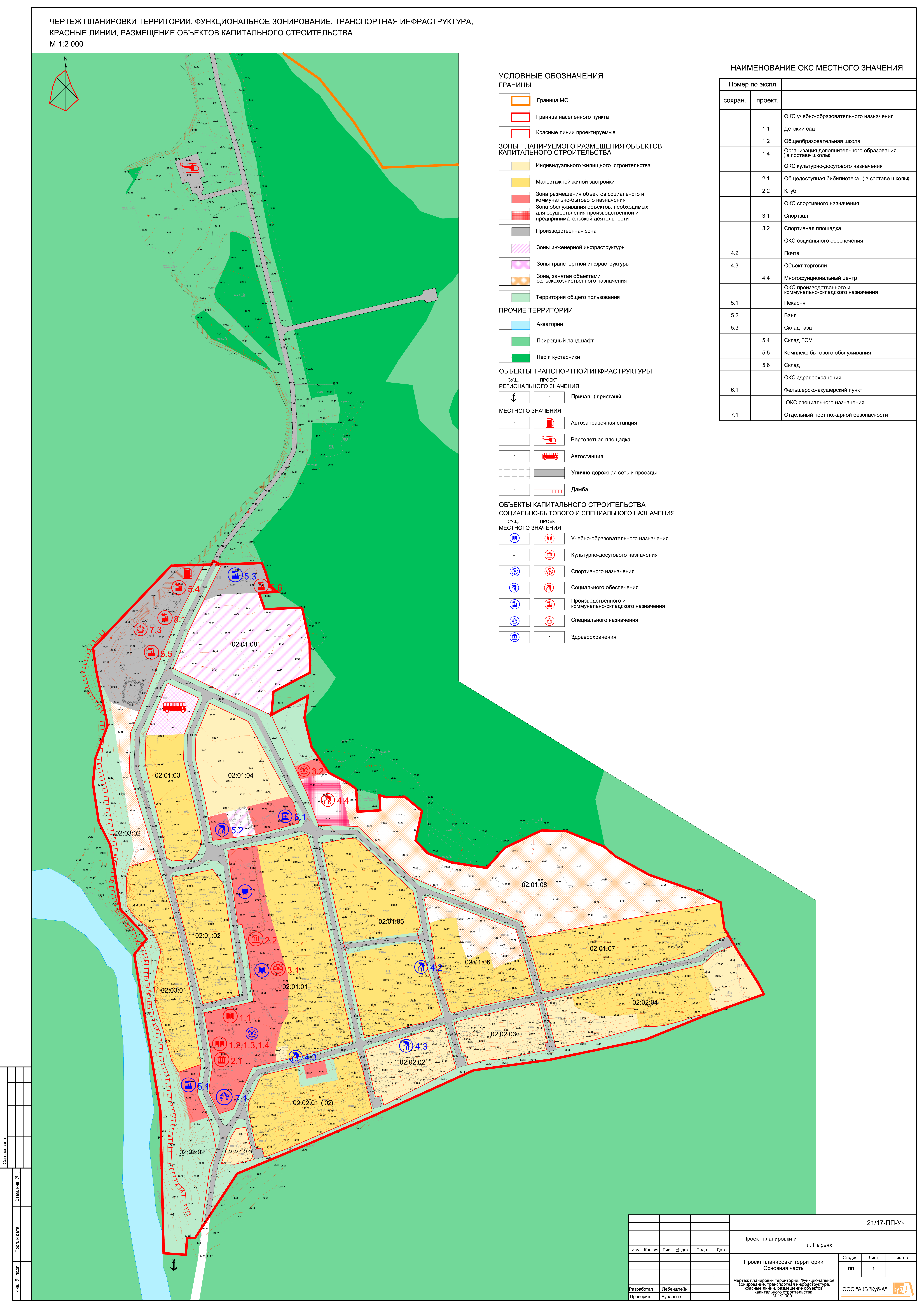 Приложение № 2 к постановлению главы сельского поселения Нялинское 12.10.2020 г. № 58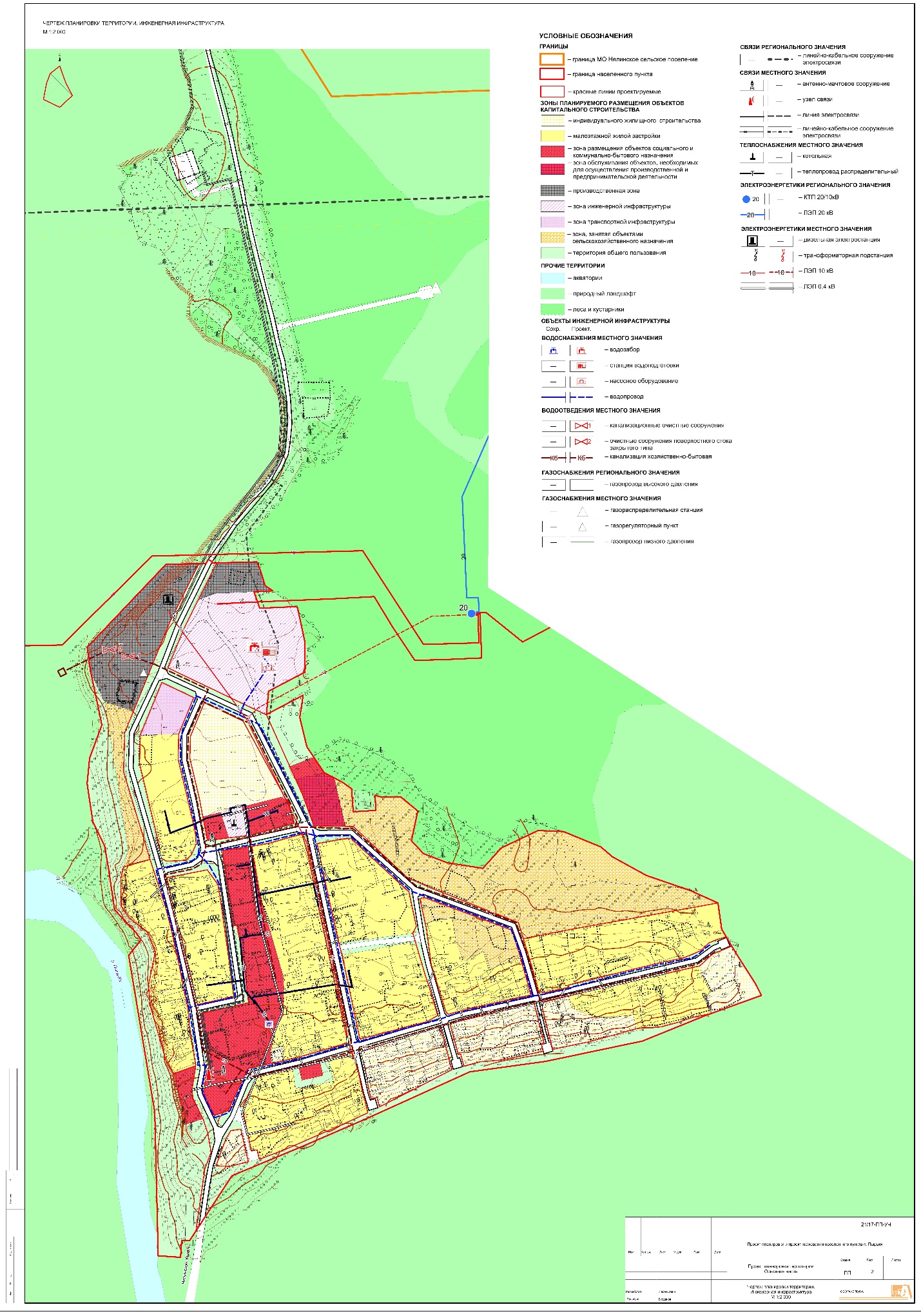 Приложение № 3 к постановлению главы сельского поселения Нялинское12.10.2020 г. № 58СОДЕРЖАНИЕСОДЕРЖАНИЕ	1СОСТАВ ПРОЕКТА ПЛАНИРОВКИ	2I. ОБЩАЯ ЧАСТЬ	41. Введение. Цели и задачи проекта	42. Нормативная база	4II. Характеристика планируемого развития территории	61. Параметры планируемого развития территории	62. Новое жилищное строительство	103. Развитие системы социально-культурного и коммунально-бытового обслуживания	114. Развитие системы инженерно-технического обеспечения территории	125. Развитие улично-дорожной сети	15III. Характеристика планируемых к размещению объектов капитального строительства. Технико-экономические показатели.	16ПРИЛОЖЕНИЕ 1: Ведомость координат поворотных точек красных линийПЕРЕЧЕНЬ ТЕКСТОВЫХ И ГРАФИЧЕСКИХ МАТЕРИАЛОВI. ОБЩАЯ ЧАСТЬ1.Введение. Цели и задачи проекта планировки территорииПодготовка документации по планировке и межеванию территорий сельских поселений и населённых пунктов выполнена в соответствии с муниципальным контрактом № 0187300008417000119-ок от 15.06.2017 и техническим заданием на выполнение проектных работ.Основными целями работы являются:- обеспечение устойчивого развития территории;- выделение элементов планировочной структуры территории проектирования;- установление параметров планируемого развития элементов планировочной структуры;- установление границ зон планируемого размещения объектов капитального строительства с выделением территорий объектов федерального, регионального и местного значения;- установление границ земельных участков.В задачи работы входит:- сбор исходных данных и анализ существующего положения с составлением плана современного использования территории и выявлением планировочных ограничений;- разработка документации в части проекта планировки территории, включающего в себя проектные предложения по функционально-планировочной организации, культурно-бытовому обслуживанию, инженерно-транспортному обеспечению проектируемой территории;- определение основных технико-экономических показателей проекта планировки;- разработка документации в части проекта межевания территории;- предоставление проектов планировок и проектов межевания согласующим органам;- принятие участия в проведении публичных слушаний;- доработка проектов в случае заключения по публичным слушаниям с замечаниями.2. Нормативная базаПри разработке проекта учтены следующие нормативные документы:- Градостроительный кодекс РФ от 29.12.2004 №190-ФЗ;- Земельный кодекс РФ от 25.10.2001 № 136-ФЗ;- Водный кодекс РФ от 03.06.2006 № 74-Ф;- Лесной кодекс РФ от 04.12.2006 № 200-ФЗ;- Федеральный закон от 06.10.2003 № 131-ФЗ «Об общих принципах организации местного самоуправления в Российской Федерации»;- Федеральный закон от 18.06.2001 № 78-ФЗ «О землеустройстве»;- Федеральный закон от 14.03.1995 № 33-ФЗ «Об особо охраняемых территориях»;- Федеральный закон от 25.06.2002 № 73-ФЗ «Об объектах культурного наследия, памятниках истории и культуры народов»;- Федеральный закон от 30.03.1999 № 52-ФЗ «О санитарно-эпидемиологическом благополучии населения»;- Федеральный закон от 21.12.1994 № 68-ФЗ «О защите территорий и населения от чрезвычайных ситуаций природного и техногенного характера»;- Федеральный закон от 10.01.2002 № 7-ФЗ «Об охране окружающей среды»;- Федеральный закон от 21.12.1994 № 69-ФЗ «О пожарной безопасности»;- Федеральный закон от 24.07.2007 № 221-ФЗ «О государственном кадастре недвижимости»;- СП 42.13330.2011 "СНиП 2.07.01-89* Градостроительство. Планировка и застройка городских и сельских поселений";- СНиП 11-04-2003 «Инструкция о порядке разработки, согласования, экспертизе и утверждении градостроительной документации» в части не противоречащей Градостроительному кодексу РФ;- СанПиН 2.2.1/2.1.1.1200-03 «Санитарно-защитные зоны и санитарная классификация предприятий, сооружений и иных объектов»;- СП 11-112-2001 «Порядок разработки раздела «Инженерно-технические мероприятия гражданской обороны. Мероприятия по предупреждению чрезвычайных ситуаций» градостроительной документации для территории городских и сельских поселений, других муниципальных образований»;- СниП 2.01.51-90 «Инженерно-технические мероприятия гражданской обороны»;- СниП 2.06.15-85 «Инженерная защита территорий от затопления и подтопления»;- Приказ Министерства регионального развития от 30.01.2012 №19 «Об утверждении требований к описанию и отображению в документах территориального планирования объектов федерального значения, объектов регионального значения, объектов местного значения»;- Приказ Министерства экономического развития Российской Федерации от 01.09.2014 № 540 «Об утверждении классификатора видов разрешенного использования земельных участков»;- Приказ Министерства экономического развития Российской Федерации от 20.10.2010 №503 «Об установлении требований к формату документов, представляемых в электронном виде в процессе информационного взаимодействия при ведении государственного кадастра недвижимости»;- Приказ Министерства экономического развития Российской Федерации от 01.08.2014 №П/369 «О реализации информационного взаимодействия при ведении государственного кадастра недвижимости в электронном виде»;- Постановление Правительства Ханты-Мансийского автономного округа – Югры от 29.12.2014 №534-п «Об утверждении Региональных нормативов градостроительного проектирования Ханты-Мансийского автономного округа – Югры»;- Стратегия социально-экономического развития Ханты-Мансийского района до 2020 года и на период до 2030 года утвержденная постановлением администрации Ханты-Мансийского района от 17.12.2014 №343;- Постановлением администрации Ханты-Мансийского района от 25.08.2015 №194 были внесены изменения в части развития рыбопромышленного комплекса в постановление администрации Ханты-Мансийского района от 17.12.2014 №343.- Постановление администрации Ханты-Мансийского района от 30.09.2013 №247 «Об утверждении муниципальной программы «Подготовка перспективных территорий для развития жилищного строительства Ханты-Мансийского района на 2014-2019 годы» (с изменениями от 02.03.2017 №56);- Постановление от 13.06.2007 № 153-п «О составе и содержании проектов планировки территории, подготовка которых осуществляется на основании документов территориального планирования Ханты-Мансийского автономного округа-Югры, документов территориального планирования муниципальных образований автономного округа».II. Характеристика планируемого развития территории1. Параметры планируемого развития территорииПланируемые к размещению объекты капитального строительства федерального значения отсутствуют.Планируемые к размещению объекты капитального строительства регионального значения:- вертолетная площадка;- лесозаготовительный участок.Планируемые к размещению и реконструкции объекты капитального строительства местного значения:- детский сад на 15 мест;- общеобразовательная школа на 50 мест;- организации дополнительного образования (в составе школы), вместимость 30 мест;- клуб на 50 мест;- общедоступная библиотека (в составе общеобразовательной школы);- спортивный зал на 540 м2 общей площади;- спортивная площадка 480 м2 общей площади;- многофункциональный центр (Магазин продовольственных и непродовольственных товаров, аптека, предприятие бытового обслуживания на 3 рабочих мест, предприятие общественного питания на 10 мест);- комплекс бытового обслуживания (предприятие бытового обслуживания на 2 раб. места, прачечная на 15 кг белья в смену, химчистка на 5 кг белья в смену);- склад ГСМ;- склад;- автозаправочная станция;- автостанция;- водозаборный узел (куст артезианских скважин, мощность 70 м3/сут);- станция водоподготовки блочного типа с насосным оборудованием второго подъема, производительностью 55 м3/сут;- строительство КОС с использованием блочно-модульных систем очистки стоков (ПИР, СМР), мощностью 70 м3/сут;- очистные сооружения поверхностного стока закрытого типа, мощностью 2500,0 м3/сут;- сети водоотведения диаметрами 110 мм, общей протяженностью 2,79 км;- ГРП, мощность 120 м3/ч;- ГРС «Газпроммаш-1»;- газопровод высокого давления диаметром 108 мм, общей протяженностью 0,73 км;- газопровод низкого давления диаметром 110 мм, общей протяженностью 1,92 км;- трансформаторная подстанция 10/0,4 кВ;- котельная, в т.ч. котлов, насосов, дымососов, обвязки котлов и насосов, запорной арматуры, комплекса АСУ, перевод на газ, до мощности 0,6 Гкал/ч.Сведения о зонах размещения объектов капитального строительства и их видахТаблица 1Красные линииКрасные линии установлены с учётом ранее выполненной проектной документации, сложившейся застройки, в увязке с существующими улицами, проездами, действующими землепользованиями, инженерными сетями. Генеральным планом сельского поселения Нялинское, п. Пырьях, утвержденным решением Совета Депутатов сельского поселения Нялинское от 28.12.2007 № 86 (с изменениями) (далее -   Генеральный план) определены главные направления формирования и развития улично-дорожной сети населённого пункта в целом. Ширина в красных линиях улиц и проездов местного значения определилась с учетом их категорий, согласно Генеральному плану, в зависимости от типа застройки, размещения границ землепользований. Основные параметры улиц и дорог назначены в соответствии с «Региональными нормативами градостроительного проектирования Ханты-Мансийского автономного округа – Югры» утвержденными от 29.12.2014 №534-п. (с изм. на 12.08.2016).Ведомость координат поворотных точек проектируемых красных линий приведена в Приложении 1.Функциональные зоныЗоны жилой застройкиЖ2 - Зона застройки малоэтажными жилыми домами.Зона предназначена для размещения жилых помещений различного вида и обеспечение проживания в них. К жилой застройке относятся здания (помещения в них), предназначенные для проживания человека, за исключением зданий (помещений), используемых:- с целью извлечения предпринимательской выгоды из предоставления жилого помещения для временного проживания в них (гостиницы, дома отдыха);- для проживания с одновременным осуществлением лечения или социального обслуживания населения (санатории, дома ребенка, дома престарелых, больницы);- как способ обеспечения непрерывности производства (вахтовые помещения, служебные жилые помещения на производственных объектах);- как способ обеспечения деятельности режимного учреждения (казармы, караульные помещения, места лишения свободы, содержания под стражей).Зоны общественного использования объектов капитального строительстваО2 - Зона размещения объектов социального и коммунально-бытового назначения;О3 - Зона обслуживания объектов, необходимых для осуществления производственной и предпринимательской деятельности.Зона предназначена для размещения объектов капитального строительства в целях обеспечения удовлетворения бытовых, социальных и духовных потребностей человека, а также для размещения объектов капитального строительства в целях извлечения прибыли на основании торговой, банковской и иной предпринимательской деятельности.Зоны производственной деятельностиП1 - Производственная зона;Зона производственной деятельности предназначена для размещения объектов капитального строительства в целях добычи недр, их переработки, изготовления вещей промышленным способом; объектов коммунального назначения с технологическими процессами, являющимися источниками выделения производственных вредностей в окружающую среду; объектов инженерной и транспортной структур, а также для установления санитарно-защитных зон таких объектов. Благоустройство территории производственной и санитарно-защитной зон осуществляется за счет собственников производственных объектов.Зоны инженерной инфраструктурыИ - Зоны инженерной инфраструктуры.Зона предназначена для размещения объектов инженерной инфраструктуры.Зоны транспортной инфраструктурыЗона транспорта предназначена для размещения различного рода путей сообщения и сооружений, используемых для перевозки людей или грузов, либо передачи веществ. Создание правовых условий градостроительной деятельности при создании структуры связи и транспорта.Зоны сельскохозяйственного использованияСХ2 - Зона, занятая объектами сельскохозяйственного назначения.Зона предназначена для ведения сельского хозяйства, в том числе размещение зданий и сооружений, используемых для хранения и переработки сельскохозяйственной продукции.Зоны иного назначенияТОП - Зоны иного назначения, в соответствии с местными условиями.Зона предназначена для размещения автомобильных дорог и пешеходных тротуаров в границах населенных пунктов, пешеходных переходов, парков, скверов, площадей, бульваров, набережных и других мест, постоянно открытых для посещения без взимания платы.Параметры развития градостроительных зонТаблица 2Сведения о застройке населенного пункта п. ПырьяхТаблица 32. Новое жилищное строительствоНовое жилищное строительство составляет 2,67 тыс. м2 и предусматривается за счет средств населения и коммерческих организаций. Новое жилищное строительство размещается на свободных территориях. Структура нового жилищного строительства представлена:1. Малоэтажной индивидуальной застройкой – 65%;2. Малоэтажной многоквартирной застройкой – 35%;Средняя обеспеченность населения жилищным фондом составит 30,0 м2/чел.1 очередь реализации (до 2025 года)1. Разработка проектно-сметной документации и строительство комплексной застройки.2. Застройка жилыми домами существующих и неосвоенных участков.Расчётный срок (2025-2035 гг.)1. Разработка проектно-сметной документации и строительство комплексной застройки.2. Застройка жилыми домами существующих и неосвоенных участков.Распределение проектируемого жилищного фонда по типам застройкиТаблица 4Характеристика проектируемого жилищного фондаТаблица 53. Развитие системы социально-культурного и коммунально-бытового обслуживанияГенеральным планом предусматривается создание и развитие социальной инфраструктуры населенного пункта, которое должно способствовать:- повышению уровня разнообразия доступных для населения мест приложения труда за счет строительства объектов обслуживающей и административно-деловой сферы;- повышению уровня образования, здоровья, культуры;- повышению доступности центров концентрации объектов культурно-бытового обслуживания, объектов рекреации;- в конечном итоге повышению качества жизни и развития человеческого потенциала.Учреждения обслуживания - торговли, общественного питания, коммунально-бытовые и т.п. - предполагается сосредоточить в общественных центрах населенных пунктов.1 очередь реализации (до 2025 г.)1. Снос объектов:- МКДОУ ХМР "Детский сад "Колобок" п. Пырьях";- МКОУ ХМР "ООШ п. Пырьях";- МКУ Ханты-Мансийского района "Централизованная библиотечная система" Отделение п. Пырьях;- мастерских при МКОУ ХМР "ООШ п. Пырьях";- объекта питания при МКОУ ХМР "ООШ п. Пырьях;- спортзала.2. Разработка проектно-сметной документации и строительство:- дошкольной образовательной организации на 15 мест;- общеобразовательной школы на 50 мест;- общедоступной библиотеки (в составе общеобразовательной школы);- организации дополнительного образования (в составе школы) на 30 мест;- учреждение клубного типа на 50 мест;- спортивного зала на 540 м2 общей площади;- спортивной площадки площадью 480 м2;- многофункционального центра, включающего в себя: магазин продовольственных и непродовольственных товаров, аптека, предприятие бытового обслуживания на 3 рабочих мест, предприятие общественного питания на 10 мест; - комплекса бытового обслуживания, включающего в себя: предприятие бытового обслуживания на 2 раб. места, прачечная на 15 кг белья в смену, химчистка на 5 кг белья в смену.Промышленное производствоПищевая промышленностьВ южной части населенного пункта сохраняется пекарня в качестве действующего предприятия.Деревообрабатывающая промышленностьПредлагается к размещению в северной части населенного пункта производственной зоны, основным производством будет лесозаготовительное и лесопильное производство. Также в производственной зоне предполагается размещение склада ГСМ (в качестве хранения резервного запаса топлива для ДЭС и котельной), АЗС, складов при необходимости.Агропромышленный комплексДля реализации приоритетных направлений развития агропромышленного комплекса автономного округа по государственной программе Ханты-Мансийского автономного округа-Югры «Развитие агропромышленного комплекса и рынков сельскохозяйственной продукции, сырья и продовольствия в Ханты-Мансийского автономного округа-Югре в 2016-2020 годах» Генеральным планом предлагается размещение в западной и восточной части населенного пункта сельскохозяйственной зоны общей площадью 7,27 га. Сельскохозяйственные производства, включающие в себя разные отрасли, такие как растениеводство, животноводство и др. предусматривается также в рамках, существующих и проектируемых ЛПХ, КФХ.Перечень объектов обслуживания, предлагаемых к размещениюТаблица 64. Развитие системы инженерно-технического обеспечения территории Для обеспечения защиты территории поселения от подтопления, затопления и речной эрозии, а также организации поверхностного водоотвода предлагается:- подсыпка территории в комплексе со строительством дренажных систем;- устройство берегоукрепления и отсыпка дамб обвалования из грунта (местное значение);- вертикальная планировка территории;- строительство ливневой канализации открытого типа, с устройством очистных сооружений на выпусках (местное значение).В соответствии с Генеральным планом:Водоснабжение1 очередь реализации (до 2025 года)- строительство водозаборного узла (куст артезианских скважин) в северо-восточной части п.Пырьях мощностью 70,0 м3/сут;- строительство станции водоподготовки блочного типа с насосным оборудованием второго подъема, производительностью 50 м3/сут;- реконструкция водопроводных сетей протяжённостью 1,2 км;- строительство водопроводных сетей протяжённостью 0,15 км;- разработка проектов зон санитарной охраны (ЗСО) существующих источников водоснабжения в соответствии с требованиями СанПиН 2.1.4.1110-02 «Зоны санитарной охраны источников водоснабжения и водопроводов питьевого назначения». Обеспечение соблюдения режима, предусмотренного для этих зон;- оборудование приборами учёта расхода воды всех бюджетных учреждений на территории населенных пунктов.Расчетное водопотребление – 76,07 м3/сут.Расчётный срок (2025-2035 гг.)- реконструкция водопроводных сетей населённых пунктов в соответствии с текущим состоянием.- строительство водопроводных сетей протяжённостью 2,7 км.- реконструкция трубопроводов системы водоснабжения;- водозаборные сооружения централизованных систем водоснабжения оборудовать системами очистки и обеззараживания воды в соответствии с требованиями СанПиН 2.1.4.1074-01 к качеству питьевой воды. Для обеспечения водой питьевого качества рекомендуется оборудование водозаборных сооружений водоподготовки и обеззараживания. Проектом предлагается использовать установки обеззараживания воды на основе гипохлорита натрия (NaCIO). - мониторинг качества воды эксплуатируемых источников водоснабжения. Качество воды нецентрализованных систем водоснабжения должно удовлетворять требованиям СанПиН 2.1.4.1175-02.Расчетное водопотребление – 103,7 м3/сут.Водоотведение1 очередь реализации (до 2025 года)- строительство канализационных очистных сооружений в северо-западной части п.Пырьях мощностью 70,0 м3/сут, и очистные сооружения поверхностного стока закрытого типа в северо-западной части п.Пырьях мощностью 2500,0 м3/сут.- строительство канализации по неполной раздельной схеме протяжённостью 2,79 км.В населенном пункте, на первую очередь предусматривается формирование децентрализованных канализационных систем с подключением к канализации общественных зданий. Водоотведение хозяйственно-фекальных стоков осуществлять в герметичные выгребы с последующей ассенизацией вакуумно-насосными машинами на специальные станции по приёму ЖБО. Собственники индивидуальных жилых домов самостоятельно заключают договоры на прием стоков с соответствующими организациями.- ликвидация несанкционированных выпусков сточных вод в водные объекты на территории населенных пунктов.- обновление парка специализированной техники. Потребность в специализированной технике и режимы работы должны быть определены в рамках разработки Генеральной схемы очистки территории.Расчетное водоотведение – 76,07 м3/сут.Расчётный срок (2025-2035 гг.)- разработка проектно-сметной документации и строительство канализации по неполной раздельной схеме в п.Пырьях протяженностью 0,50 км. - в целях совершенствования процесса уборки территории, в программы развития поселений рекомендуется включить разработку проектов устройства ливневой канализации и строительства локальных очистных сооружений ливнестока в п.Пырьях.- обеспечение нормативной очистки сточных вод промышленных предприятий и населённых пунктов в соответствии с установленными нормами.- реконструкция объектов водоотведения в соответствии с текущим состоянием.Расчетное водоотведение – 103,7 м3/сут.Газоснабжение1 очередь реализации (до 2025 г)газификация п.Пырьях. Газоснабжение выполняется путем устройства отвода от межпоселкового газопровода до проектируемого сооружения газового хозяйства (ГРП). Разработка проектно-сметной документации и строительство газопровода высокого давления на территории от ГРП протяжённостью 0,258 км;строительство ГРП, мощность 120 м3/ч;строительство ГРС «Газпроммаш-1»;Расчетное газопотребление – 0,0417 млн. м3/год.Расчётный срок (2025-2035 гг.)строительство внутрипоселковых газопроводов низкого давления в п.Пырьях протяжённостью 3,65 км;реконструкция объектов газоснабжения в соответствии с текущим состоянием.Расчетное газопотребление – 0,0569 млн. м3/год.Теплоснабжение1 очередь реализации (до 2025 г.).- реконструкция существующей котельной с переводом на газ;- реконструкция тепловых сетей с применением высокоэффективной теплоизоляции различных элементов системы теплоснабжения протяженностью 0,73 км;- внедрение систем учёта расхода тепловой энергии с системами централизованного теплоснабжения;Расчетное потребление тепловой энергии – 0,33 ГВт.Расчётный срок (2025-2035 гг.).- реконструкция тепловых сетей с применением высокоэффективной теплоизоляции различных элементов системы теплоснабжения.- расчетное потребление тепловой энергии – 0,33 ГВтЭлектроснабжение1 очередь реализации (до 2025 г). - реконструкция существующей распределительной сети в целях снижения потерь электрической энергии.- разработка программы энергосбережения на период до 2025 года.Расчетное электропотребление – 245000 кВт.ч/год/чел.Расчётный срок (2025-2035 гг)- реконструкция объектов электросетевого хозяйства в соответствии с текущим состоянием;- разработка проектно-сметной документации и строительство сетей электроснабжения 10,0 кВ в п.Пырьях протяжённостью 0,11 км;- реконструкция существующей распределительной сети в целях снижения потерь электрической энергии.Расчетное электропотребление – 334000 кВт.ч/год/чел.Системы связи1 очередь реализации (до 2025 г)- реализация мероприятий федеральной целевой программы «Развитие телерадиовещания в Российской Федерации на 2009 – 2015 годы», строительство наземной инфраструктуры на территории населенных пунктов. Охват населения цифровым телевизионным вещанием по перечню общероссийских обязательных общедоступных телеканалов;- в соответствии со ст. 57 Федерального закона «О связи» в каждом населенном пункте должен быть установлен не менее чем один телефонный аппарат с обеспечением бесплатного доступа к экстренным оперативным службам;- развитие широкополосного доступа в сеть «Интернет», обеспечение доступа к сети «Интернет» бюджетных организаций;- развитие IP-телефонии;- модернизация существующего почтового отделения связи ФГУП «Почта России» расположенного по адресу п.Пырьях ул. Набережная 29;- строительство межпоселковых волоконно-оптических линии связи протяженностью 27 км. Расчётный срок (2025-2035 гг)- строительство абонентских выносов по ВОЛС с возможностью оказания новых услуг связи.5. Развитие улично-дорожной сетиВ соответствии с Генеральным планом в целях развития транспортной инфраструктуры поселка предлагается:Внешний транспорт:1 очередь реализации (до 2025 г.)Автомобильный транспорт.- реконструкция существующих дорог в соответствии с текущим состоянием; Воздушный транспорт.- строительство вертолетной площадки с метеорологическим комплексом.Расчётный срок (2025-2035 гг.)Автомобильный транспорт.- строительство автозаправочной станции;- строительство автостанции.Поселковая улично-дорожная сеть:1 очередь реализации (до 2025 г.)- реконструкция и расширение проезжих частей с устройством капитального покрытия, тротуаров и газонов где они отсутствуют.Расчётный срок (2025-2035 гг.)- реконструкция и расширение проезжих частей с устройством капитального покрытия, тротуаров и газонов где они отсутствуютОсновные показатели перспективной транспортной инфраструктуры территорииТаблица 7III. Характеристика планируемых к размещению объектов капитального строительства. Технико-экономические показатели.Таблица 8Приложение 1. Ведомость координат поворотных точек красных линий.Приложение № 4 к постановлению главы сельского поселения Нялинское12.10.2020 г. № 58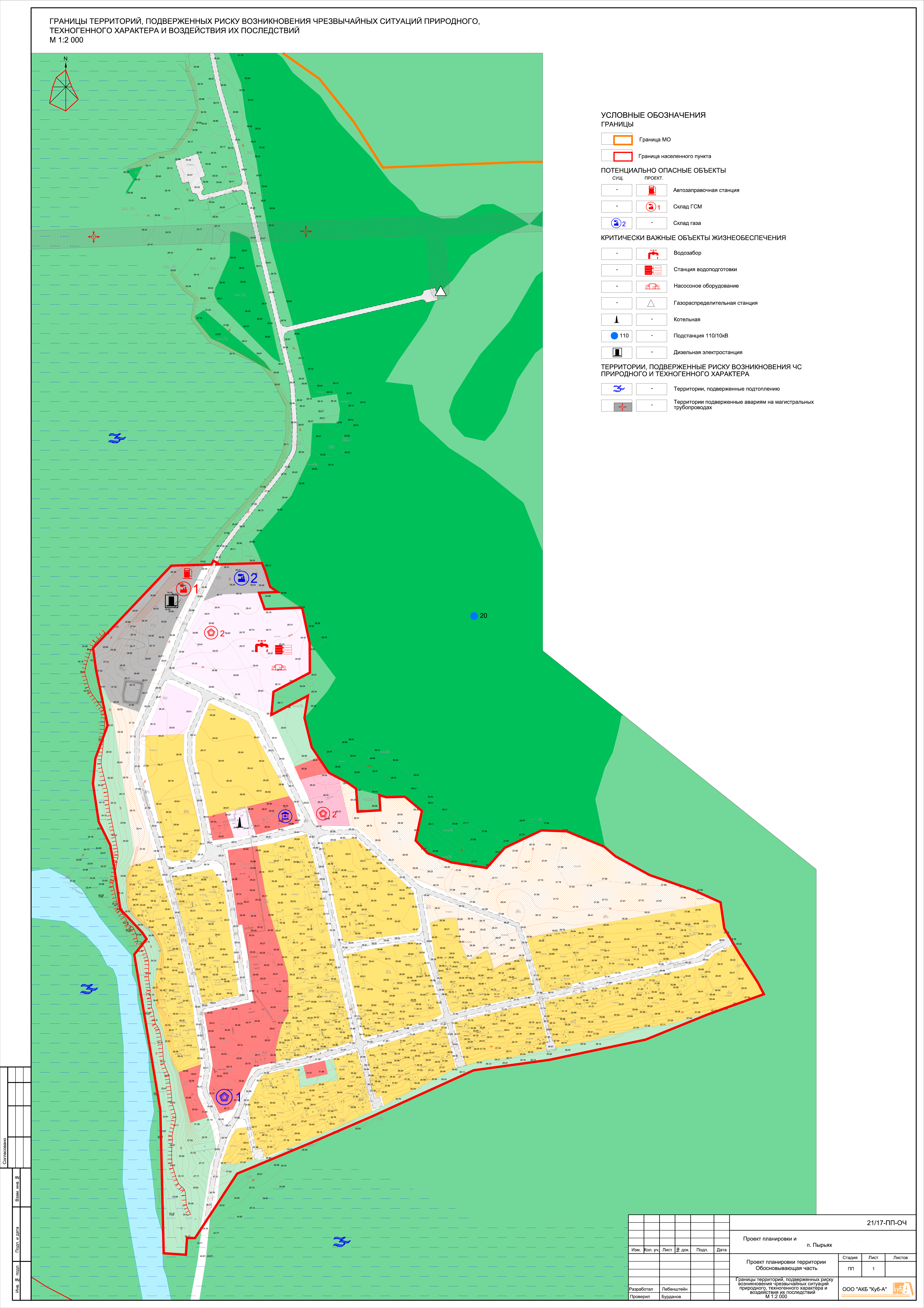 Приложение № 5 к постановлению главы сельского поселения Нялинское12.10.2020 г. № 58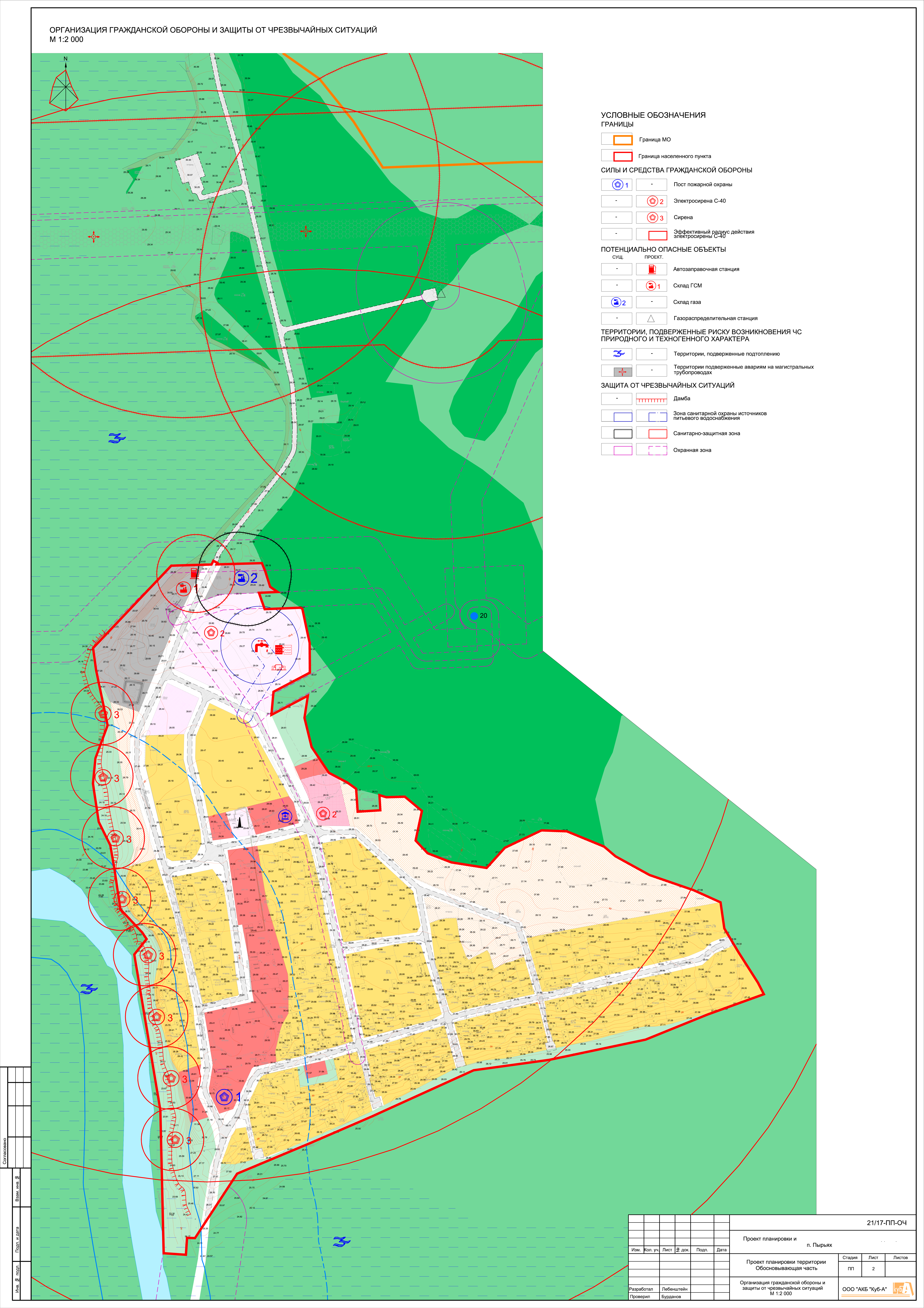 Приложение № 6 к постановлению главы сельского поселения Нялинское12.10.2020 г. № 58Сбор и систематизация исходных данных.Том 2. Книга 3П. ПЫРЬЯХг. Тюмень 2017СОДЕРЖАНИЕ1) Топографические планы:а) масштаба 1:10000, 1:5000                                                                                                                 3б) масштаба 1:2000 с линиями градостроительного регулирования, подземными       инженерными коммуникациями и геодезическими отметками                                                      4в) масштаба 1:500 с инженерными коммуникациями (заказывается на участки улично-дорожной сети и прилегающим к ним территориям для разработки обосновывающих материалов проекта планировки)                                                                                                       52. Сведения о существующем состоянии и использовании планируемой территории                52.1 Сведения о геологическом строении и гидрогеологических условиях территории, об инженерно-геологических изысканиях                                                                                             72.2 Сведения о функциональном использовании территории                                                        92.3 Сведения государственного земельного кадастра о землепользовании, о земельно-имущественных отношениях                                                                                                             92.4 Сведения о состоянии окружающей среды, в том числе по основным компонентам природной среды, а так же факторам и источникам неблагоприятного техногенного и антропогенного воздействия, информация о наличии промышленно-коммунальных объектов на проектируемой и прилегающей в радиусе до 300 м. территориях с предоставлением природоохранной документации (существующее положение и проектные решения), справка о фоновых концентрациях загрязняющих веществ и климатическая характеристика, дендроплан и перечетная ведомость зеленых насаждений, сведения о состоянии почвенного покрова; данные о санитарно-химических, бактеорологических и радиологических исследованиях почвы                                                                                                                                                   102.5 Сведения об установленных границах, состоянии и использовании особо охраняемых природных территорий и других территорий природного комплекса, в том числе данные натурного обследования природных сообществ, растительного и животного мира, зеленых насаждений, в том числе данные обследований и аналитических материалов с результатами фотосъемок, сведения о состоянии напочвенного покрова, естественных и искусственных водоемов, сведения о фактическом рекреационном и ином использовании территории           102.6 Сведения об установленных границах территорий объектов культурного наследия, границах зон охраны объектов культурного наследия; сведения о наличии на территории ценных элементов историко-градостроительной среды, ценных фрагментов природного ландшафта, ценных фрагментов культурного слоя                                                                        112.7 Сведения об установленных границах санитарно-защитных зон, водоохранных зон, а также прибрежных защитных полос, береговых полос, зон санитарной охраны источников питьевого водоснабжения                                                                                                                 123. Сведения о состоянии и использовании объектов капитального строительства                     123.1 Жилищный фонд                                                                                                                          133.2 Социальная инфраструктура                                                                                                       153.3 Производственная сфера и коммунальное хозяйство                                                               153.4 Сельское хозяйство                                                                                                                      154. Сведения о состоянии транспортной инфраструктуры, транспортного обслуживания планируемой территории                                                                                                                  165. Сведения о состоянии инженерной инфраструктуры и инженерного обеспечения планируемой территории, о наличии резервных мощностей объектов инженерной инфраструктуры                                                                                                                                196. Сведения об обеспеченности населения социально-значимыми объектами обслуживания 19                                                            7. Сведения о численности и структуре постоянно проживающего населения в границах планируемой территории                                                                                                                  208. Сведения о производственной деятельности предприятий и организаций производственной сферы, расположенных на планируемой территории, в том числе предприятий промышленности, включая сведения о производимой продукции, о санитарных и экологических параметрах производства, о фактическом использовании территорий предприятий и объектов капитального строительства, о грузообороте предприятий и потреблении инженерных ресурсов, характеристики локальных объектов инженерного обеспечения, о численности и структуре занятости на предприятиях                                         219. Сведения о перспективах развития планируемой территории                                                  212. Сведения о существующем состоянии и использовании планируемой территории2.1 Сведения о геологическом строении и гидрогеологических условиях территории, об инженерно-геологических изысканияхГеологическое строениеСогласно данных ФГУП ВСЕГЕИ населенные пункты расположены в пределах Западно-Сибирской плиты.Западно-Сибирская равнина, на которой находится Ханты-Мансийский район, сформировалась в пределах эпигерценской плиты, фундамент которой сложен интенсивно дислоцированными палеозойскими отложениями. Эти породы повсюду покрыты чехлом горизонтально лежащих рыхлых морских и континентальных мезокайнозойских отложений (глин, песчаников, и др.), мощность которых превышает 1 тыс.м, а в некоторых впадинах фундамента достигает 3 тыс.м. Между палеозойским основанием Западно-Сибирской равнины и ее мезокайназойским покровом выделяют осадочные и магматические образования «второго» структурного яруса.На территории Ханты-Мансийского района широко развиты палеогеновые отложения четвертичного периода, которые разделены на ряд свит. На территории населенного пункта распространены отложения туртасской свиты. Свита, сложена зеленовато-серыми глинами и глинистыми алевритами, тонкослоистыми, местами плитчатыми, слюдистыми с прослоями диатомитов и тонкозернистыми глауконит-кварцевыми песками, заиленными супесями. Осадочные накопления преимущественно озерного типа. Мощность – до 90 м.Территория населѐнного пункта расположена в пойме реки Пырь-Ях, пойма выполнена голоценовыми отложениями, представлена двумя уровнями - высоким и низким. Их аллювий мощностью до 20-25 м состоит из русловой и пойменной фаций - хорошо отмытыми песками разной размерности и глинистыми песками, сменяющимися вверх по разрезу переслаивающимися супесями и суглинками. Вся толща обогащена растительным детритом и обломками древесины.ГидрографияГидрографическая сеть территории населенных пунктов представлена бассейном реки Пырь-Ях примыкающей населенному пункту с западной стороны. Речная сеть является частью водосборного бассейна Оби. Характеристика рек населенных пунктовТаблица 1Река Пырь-Ях протекает в Ханты-Мансийском автономном округе. Устье реки находится в 25 км по правому берегу протоки Северной, впадающей в Обь. Длина реки — 111 км, площадь её водосборного бассейна — 595 км². По данным государственного водного реестра России относится к Верхнеобскому бассейновому округу, водохозяйственный участок реки — Обь от города Нефтеюганск до впадения реки Иртыш, речной подбассейн реки — Обь ниже Ваха до впадения Иртыша. Речной бассейн реки — (Верхняя) Обь до впадения ИртышаРельефТерритория населенного пункта расположена на Западно-Сибирской равнине в пойме р.Пырь-Ях в пределах озерно-аллювиальной равнины, высота которой составляет 90-110 м. Поверхность равнины плоская, слабо наклонена к долине реки, местами сильно заболочены.Инженерно-геологические условия.В инженерно-геологическом отношении территория населенных пунктов изучена слабо. Специальные инженерно-геологические работы с изучением физико-технических свойств грунтов проводились лишь на локальных площадках под гражданское и промышленное строительство.Инженерно-геологические условия территории в целом определяются структурно-геоморфологическими особенностями; литологическим составом пород верхней зоны, являющихся основанием для фундаментов зданий и сооружений; гидрогеологическими условиями; развитием современных физико-геологических процессов. Последние, в границах населенного пункта, не имеют широкого развития.В геологическом строении рассматриваемого района принимает участие сложный и разнообразный комплекс осадочных вулканогенных и интрузивных пород. По возрасту они относятся к палеозою, мезозою, кайнозою и четвертичной системе. Четвертичные образования имеют почти повсеместное распространение. Мощность их незначительна и редко превышает 10 м. По генезису среди четвертичных отложений выделяют аллювиальные, аллювиально-делювиальные и озёрные образования.Аллювиальные образования развиты в долине реки. Наиболее широко распространены пойменные отложения. Сложены они мелкозернистыми песками и глинами со щебнем коренных пород. Мощность отложений до 8,0 м.Инженерно-геологические условия на большей части территории благоприятны для градостроительного освоения: уклоны поверхности – до 10%, грунтовые воды залегают ниже 2,0 м, грунты основания характеризуются высоким расчетным сопротивлением – более 1,5-2,0 кгс/см2. Исключение составляют поймы рек, затопляемые при паводках. Грунтовые воды, встреченные на территории населенного пункта, никакими видами агрессивности по отношению к бетону не обладают.Сейсмичность на территории населенных пунктов согласно Приложению №1 к СП 14.13330.2011 по карте ОСР-97 С (1%) составляет менее 6 баллов шкалы MSK-64. В соответствии с этим районированием населенный пункт не подвержен сейсмической опасности.На территории населенного пункта развиты следующие опасные и неблагоприятные физико-геологические процессы: водная эрозия, заболачивание и затопление паводковыми водами. Эти процессы развиты в поймах рек, что делает эти районы неблагоприятными для градостроительного освоения.2.2 Сведения о функциональном использовании территорииНа территории поселка установлены следующие виды функциональных зон: - зона застройки малоэтажными жилыми домами;- зона размещения объектов социального и коммунально-бытового назначения;- зона обслуживания объектов, необходимых для осуществления производственной и предпринимательской деятельности;- производственная зона;- зоны инженерной инфраструктуры;- зоны транспортной инфраструктуры;- зона, занятая объектами сельскохозяйственного назначения;- зоны иного назначения, в соответствии с местными условиями.Зоны жилой застройки предназначена для размещения жилых помещений различного вида и обеспечение проживания в них. К жилой застройке относятся здания (помещения в них), предназначенные для проживания человека, за исключением зданий (помещений), используемых:- с целью извлечения предпринимательской выгоды из предоставления жилого помещения для временного проживания в них (гостиницы, дома отдыха);- для проживания с одновременным осуществлением лечения или социального обслуживания населения (санатории, дома ребенка, дома престарелых, больницы);- как способ обеспечения непрерывности производства (вахтовые помещения, служебные жилые помещения на производственных объектах);- как способ обеспечения деятельности режимного учреждения (казармы, караульные помещения, места лишения свободы, содержания под стражей). Зоны общественного использования объектов капитального строительства предназначена для размещения объектов капитального строительства в целях обеспечения удовлетворения бытовых, социальных и духовных потребностей человека, а также для размещения объектов капитального строительства в целях извлечения прибыли на основании торговой, банковской и иной предпринимательской деятельности.Зоны производственной деятельности предназначена для размещения объектов капитального строительства в целях добычи недр, их переработки, изготовления вещей промышленным способом; объектов коммунального назначения с технологическими процессами, являющимися источниками выделения производственных вредностей в окружающую среду; объектов инженерной и транспортной структур, а также для установления санитарно-защитных зон таких объектов. Благоустройство территории производственной и санитарно-защитной зон осуществляется за счет собственников производственных объектов.Зоны инженерной инфраструктуры предназначена для размещения объектов инженерной инфраструктуры.Зоны транспорта предназначена для размещения различного рода путей сообщения и сооружений, используемых для перевозки людей или грузов, либо передачи веществ. Создание правовых условий градостроительной деятельности при создании структуры связи и транспорта.Зоны сельскохозяйственного использования предназначена для ведения сельского хозяйства, в том числе размещение зданий и сооружений, используемых для хранения и переработки сельскохозяйственной продукции.Зоны иного назначения предназначена для размещения автомобильных дорог и пешеходных тротуаров в границах населенных пунктов, пешеходных переходов, парков, скверов, площадей, бульваров, набережных и других мест, постоянно открытых для посещения без взимания платы.Территориальное градостроительное зонирование выполняется на основе планировочной структуры поселения и включает в себя следующие элементы:•	сельское поселение;•	планировочный район;•	планировочный микрорайон;•	планировочный квартал;•	земельно-имущественный комплекс;•	сформированный объект недвижимости (земельный участок) или имущественный комплекс. Планировочный район включает территории, границы которых определяются чертой МО, границами населенных пунктов, границами линейных объектов инженерной и транспортной инфраструктуры, естественными природными границами.Планировочный микрорайон включает в себя межмагистральные территории или территории с явно выраженным определенным функциональным назначением. При определении границ планировочных микрорайонов на незастроенных территориях учитываются положения действующего генерального плана развития поселения и другой градостроительной документации.Планировочный квартал включает территории, ограниченные жилыми улицами, бульварами, границами земельных участков промышленных предприятий и другими обоснованными границами. Планировочный квартал – это основной модульный элемент градостроительного зонирования. Планировочный земельно-имущественный комплекс формируется на территориях кварталов в тех случаях, когда несколько сформированных земельных участков объединены одним земельным участком, обеспечивающим их нормальное функционирование и предназначенным для совместного пользования владельцами объектов недвижимости, расположенных на этих участках. Земельно-имущественные комплексы чаще всего формируются на территориях жилых кварталов средней этажности, строительство которых осуществлялось по комплексным проектам, предусматривающим благоустройство дворовых территорий с учетом обслуживания нескольких жилых домов (на территории общего двора располагаются спортивные площадки, площадки для игр и отдыха, хозяйственные площадки и др.).Обязательным условием при формировании планировочной структуры является то, что границы всех территориальных образований должны проходить по красным линиям или другим линиям градостроительного регулирования. При утверждении соответствующей линии градостроительного регулирования, граница планировочного образования должна быть уточнена. Такой порядок обеспечивает последовательность выполняемых действий и преемственность управленческих градостроительных решений.2.3 Сведения государственного земельного кадастра о землепользовании, о земельно-имущественных отношенияхСведения государственного земельного кадастра о землепользовании, о земельно-имущественных отношениях представлены в электронном виде на CD-диске в формате MapInfo (МСК-86, зона 2), xml.2.4 Сведения о состоянии окружающей средыАтмосферный воздухМониторинг и исследования состояния атмосферного воздуха населѐнного пункта не проводятся, данных о качестве атмосферного воздуха нет. Основными источниками загрязнения атмосферного воздуха на территории населѐнного пункта являются передвижные источники загрязнения. В составе выбросов от автомобильного транспорта преобладают оксиды углерода и азота, а также углеводороды. Главной причиной неблагоприятного воздействия автотранспорта на окружающую среду остается низкий технический уровень эксплуатации подвижного состава, отсутствие системы нейтрализации отработанных газов, неудовлетворительное состояние автомобильных дорог.Строительные и транспортные предприятия характеризуются незначительными максимально-разовыми выбросами загрязняющих веществ, в основном предельных углеводородов, продуктов сгорания топлива и пылевыми неорганизованными выбросами. На территории населенного пункта располагаются объекты, требующие установления санитарно-защитных зон в соответствии с СанПиН 2.2.1/2.1.1.1200-03 «Санитарно-защитные зоны и санитарная классификация предприятий, сооружений и иных объектов» для уменьшения воздействия загрязнения на атмосферный воздух до значений, установленных гигиеническими нормативами и уменьшения отрицательного влияния предприятий на население.Поверхностные воды и подземные воды Основными источниками загрязнения поверхностных водных объектов являются неочищенные (недостаточно очищенные) сточные воды, ливневые стоки с промышленных и жилых территорий и талые воды с сельскохозяйственных угодий, дорог. Химическая специфика загрязняющих веществ характерна для названных источников загрязнения – это нефтепродукты, аммонийный и нитратный азот, анионоактивные поверхностно-активные вещества (АПАВ). Повышенные содержания меди, железа, марганца и фенола носят природный характер.  В настоящее время на территории населѐнного пункта отсутствуют канализационные очистные сооружения. Сброс сточных поверхностных вод (дождевых и талых), бытовых и производственных с территории населенного пункта происходит на рельеф и далее в водные объекты.  Подземные воды, как наиболее динамичный компонент литосферы, активно реагируют на антропогенное воздействие. Это проявляется в изменении гидрогеохимической обстановки, гидродинамических условий, уровней грунтовых и напорных вод, их загрязнении, образованию  заболачивания, подтоплении территории.  Почвенный покровПочва является местом сосредоточения всех загрязнителей, главным образом поступающих с воздухом. Перемещаясь воздушными потоками на большие расстояния от места выброса, они возвращаются с атмосферными осадками, загрязняя почву и растительность, вызывая разрушения самой экосистемы. Уровень загрязнения почвы оказывает заметное влияние на контактирующие с ней среды: воздух, подземные и поверхностные воды, растения. Нарушенными считают почвы, утратившие свое плодородие и ценность в связи с хозяйственной деятельностью человека. Почвы нарушаются в результате разработки карьерных выемок, траншей для трасс трубопроводов, организации промплощадок, строительстве транспортных коммуникаций и др. В результате заготовки и переработки древесины, а также при прокладкекоммуникаций и трубопроводов происходят следующие антропогенные изменения почвенного покрова: – изменение морфологии почв;– изменение физических, химических свойств почв и их потенциального плодородия;– заиление почв;– заболачивание;– эрозия;– подтопление. Одной из причин высокого микробного загрязнения почвы является неудовлетворительное санитарное состояние населенного пункта, нарушения в системе плановой очистке территорий от бытового мусора, дефицит специальных транспортных средств для уборки территории, отсутствие современных и эффективных моделей санитарной очистки территории населѐнного пункта. На экологическое состояние почвенного покрова населѐнного пункта существенное влияние оказывает наличие несанкционированных свалок. В свалочном грунте характерно присутствие накоплений микроэлементов (серебро, вольфрам, молибден, никель, медь, свинец и другие элементы). Техногенные грунты свалок имеют аномальные геофизические и инженерно-геологические характеристики, неоднородные фильтрационные свойства и водоотдачу. Атмосферные осадки, выпадающие на территории свалок, насыщаются токсикантами и беспрепятственно попадают в почву, способствуя ее загрязнению. Также свалки вызывают загрязнение грунтовых вод, атмосферного воздуха, способствуют распространению неприятного запаха, создают опасность распространения инфекций.  Санитарно-защитные зоны промышленно-коммунальных объектов.Таблица 22.5 Сведения об установленных границах, состоянии и использовании особо охраняемых природных территорий и других территорий природного комплексаНа территории населенного пункта отсутствуют особо охраняемые природные территории.2.6 Сведения об установленных границах территорий объектов культурного наследия, границах зон охраны объектов культурного наследияНа территории населенного пункта памятники истории и культуры не зарегистрированы. Объекты культурного наследия федерального значения, регионального значения, местного (муниципального) значения отсутствуют.2.7 Сведения об установленных границах санитарно-защитных зон, водоохранных зон, а также прибрежных защитных полос, береговых полос, зон санитарной охраны источников питьевого водоснабженияТаблица 33. Сведения о состоянии и использовании объектов капитального строительства3.1 Жилищный фондПо состоянию на 1 января 2017 г. жилищный фонд п. Пырьях составил 4811,1 тыс.м2, средняя жилищная обеспеченность составляет 19,6 кв.м общ.пл./чел. Характеристика жилищного фондаТаблица  4Примечание: паспорт СЭП сельского поселения за 2016 годЖилищный фонд п. Пырьях состоит из 40 многоквартирных домов, в которых 97 квартир общей площадью 4228,2 м2, а также 14 жилых домов (индивидуально-определенные здания) общей площадью 582,9 м2.Доля ветхого и аварийного муниципального жилищного фонда составляет 13,2% от общего муниципального жилищного фонда.Жилищный фонд в п. Пырьях обеспечен электричеством 100 %. Обеспеченность населения водопроводом 23,4%, канализацией 19,8%, центральным отоплением 22,4%, природным газом 0%, сжиженным газом 18,2%, горячим водоснабжением 0%, напольными электроплитами составляет 56,5 %.Информация о вводе объектов жилищного назначения по п. ПырьяхТаблица 5Источник: исходные данные администрации3.2 Социальная инфраструктураОбъекты капитального строительства детского-дошкольного назначенияТаблица 6Объекты капитального строительства учебно-образовательного назначенияТаблица 7Объекты капитального строительства внешкольного назначенияТаблица 8Объекты капитального строительства здравоохраненияТаблица 9Объекты капитального строительства социального обеспеченияТаблица 10Объекты капитального строительства библиотечного назначенияТаблица 11Объекты капитального строительства коммунально-складского назначенияТаблица 12Объекты капитального строительства специального назначенияТаблица 13Объекты капитального строительства спортивного назначенияТаблица 143.3 Производственная сфера и коммунальное хозяйствоОсновным видом производства промышленной продукции в населенном пункте на сегодняшний день является лесозаготовка. Кроме того, в населенном пункте работают предприятия пищевой отрасли, транспортные предприятия, располагаются склады.Промышленное производствоПищевая промышленностьВ южной части населенного пункта располагается пекарня.Деревообрабатывающая промышленностьПромышленной заготовки и переработки древесины не производится.Коммунальное хозяйствоБаня на 15 мест.3.4 Сельское хозяйствоНа территории поселка Пырьях 81 ед. действующих хозяйств всех категорий: - личные подсобные хозяйства населения 81 ед.По состоянию на 01.01.2017 года имеется 7 голов крупнорогатого скота.  Произведено продукции крестьянско-фермерскими хозяйствами: мяса в живом весе на убой – 2,7 т, молока – 43,5 т, картофеля – 209,3 т. Агропромышленный комплексРастениеводствоРастениеводство осуществляется в пределах ЛПХ, КФХ. В настоящее время на территории населенного пункта отсутствуют тепличные хозяйства, пашни и другие возделываемые сельскохозяйственные угодья. ЖивотноводствоЖивотноводство осуществляется в пределах ЛПХ, КФХ. Крупные животноводческие предприятия отсутствуют.РыболовствоПод рыболовством, в соответствии с Федеральным законом от 20 декабря 2004 г. № 166-ФЗ «О рыболовстве и сохранении водных биологических ресурсов» понимается деятельность по вылову, приемке, переработке и транспортировке водных биоресурсов, то есть вся технологическая цепочка от вылова рыбы до реализации, выработанной из нее рыбной продукции.Рыболовство осуществляется на любительском уровне. Мелкие рыбозаготовители не имеют перерабатывающей базы и реализуют свою продукцию сразу после вылова.Охотничий промыселОхотничьи угодья находятся вблизи населенного пункта. В настоящее время как товарное производство отсутствует организованный охотничий промысел. Охотничьим промыслом в основном занимаются частные лица.Дикорастущие ресурсыВблизи населенного пункта имеются большие запасы дикоросов - ягоды, грибы, лекарственные растения и т.п.4. Сведения о состоянии транспортной инфраструктуры, транспортного обслуживания планируемой территорииЖелезнодорожный транспортНа территории отсутствует сеть железнодорожного транспорта. Железнодорожное сообщение обеспечивается через станцию Сургут. Автомобильные дороги и автомобильный транспортАвтомобильный транспорт представлен автозимником, который служит подъездом к поселку. Автомобильные дороги с капитальным типом покрытия отсутствуют. Потребности в пассажирских перевозках на территории сельского поселения обеспечивают частные перевозчики. Основными недостатками в автотранспортном обслуживании жителей населенного пункта является: отсутствие автомобильной дорого с твердым покрытием; отсутствие автобусного движения; недостаток подвижного состава автотранспорта (автобусов). Дальнейший рост размеров пассажирских перевозок обуславливается повышением материального и культурного уровня жизни населения.Воздушный транспортНа территории населенного пункта находится вертолетная площадка в северной части. Вертолетное сообщение используется преимущественно для перевозок во время межсезонья и отсутствия транспортного сообщения между г.Ханты-Мансийск и другими населенными пунктами. Основные недостатки вертолетного обслуживания - отсутствие регулярной маршрутной сети, сезонность, дороговизна перелетов.Речной транспортРегулярный речной транспорт отсутствует. Речное сообщение осуществлялось судами на воздушной подушке по маршруту: Ханты-Мансийск-Пырьях. С южной стороны от населенного пункта располагается речной причал. На территории реки используются суда малой вместимости для рыбопромысловых нужд.Основные недостатки речного обслуживания - отсутствие маршрутной сети, сезонность, дороговизна.Трубопроводный транспортТрубопроводный транспорт отсутствует.5. Сведения о состоянии инженерной инфраструктуры и инженерного обеспечения планируемой территории, о наличии резервных мощностей объектов инженерной инфраструктурыВодоснабжениеНаселенный пункт обеспечиваются частично централизованным водоснабжением из подземных источников, проложена водопроводная сеть хозяйственно-питьевого назначения. Система водоснабжения включает:- водозаборное устройство со станцией первого подъема, установленного на артезианских скважинах. Скважины оборудованы приборами учета расхода воды. Для подъема воды используются следующие виды насосного оборудования: ЭЦВ6-10-110, ЭЦВ6-6,5, ЭЦВ6-16-140;- водоочистные сооружения блочного типа;– хозяйственно-питьевой водопровод, выполненный в тупиковом исполнении, проложенный надземно, из стальных трубопроводов диаметром 20-57 мм, общей протяженностью 0,57 км.Водозабор размещен с нарушением зоны санитарной охраны источников водоснабжения (расположен вблизи жилой застройки). Отмечается высокий амортизационный износ объектов и сетей водоснабжения.Пожаротушение населенного пункта обеспечивается от пожарного резервуара, расположенного рядом с водозабором, а также из реки. Полив и технологические нужды отдельных предприятий обеспечиваются за счет технической воды из рек и ряда самостоятельно работающих скважин.Основные особенности и недостатки существующей системы водоснабжения:- качество воды, подаваемой потребителю на питьевые цели, не всегда соответствует установленным нормативам;- отсутствие централизованного водоснабжения для части территорий, обеспечиваемых привозной водой или использующих колодцы;- наличие месторождения подземных вод. Бытовая канализацияВ настоящее время система централизованной канализации отсутствует. Водоотведение осуществляется по индивидуальной схеме: по сети коротких самотечных участков труб стоки от потребителей собираются в выгребные ямы и индивидуальные очистные сооружения (септики), с последующим вывозом их ассенизаторскими машинами на канализационно-очистные сооружение (с. Нялинское). Применение индивидуальной схемы водоотведения обусловлено низкими показателями объемов потребляемой воды и, соответственно, отводимых сточных вод.Основные особенности и недостатки существующей системы водоотведения:- отсутствие централизованной системы водоотведения;- отсутствие очистных сооружений сточных вод;- наличие сброса неочищенных сточных вод на рельеф.ТеплоснабжениеСистема теплоснабжения представляет собой сочетание централизованной и децентрализованной систем. Централизованным теплоснабжением обеспечиваются административные и общественные здания в центральной части поселка. Источником централизованного теплоснабжения является котельная, расположена по ул. Ягодная 14. Температурный график отпуска тепла котельной 95/70 ºС. Топливом является уголь. Мощность котельной 0,52 Гкал/час. Общая протяженность тепловых сетей в двухтрубном исполнении составляет 0,5 км. Способ прокладки тепловых сетей – надземный.Административные и общественные здания, не подключенные к источнику централизованного теплоснабжения, а также индивидуальная жилая застройка обеспечивается электрическим или печным отоплением.Основные особенности и недостатки существующей системы теплоснабжения:- отсутствие централизованного теплоснабжения ряда территорий;- высокий уровень износа тепловых сетей;- отсутствие резервного топлива у котельных;- устаревшее оборудование котельных;- отсутствие резерва мощности для присоединения новых потребителей. ГазоснабжениеНаселенные пункты не имеют централизованную систему газоснабжения и обеспечиваются сжиженным углеводородным газом в баллонах.Основные особенности и недостатки существующей системы газоснабжения:- отсутствие централизованной системы газоснабжения;- использование сжиженного углеводородного газа в баллонах.ЭлектроснабжениеВ данный момент система электроснабжения централизованная. Электроснабжение поселка ведется от ПС 35/6 кВ №258 "Сыньеганская" (ОАО «Сургутнефтегаз»). В 2015 году было завершено строительство КТП 20/10 кВ № 18-4041 "Пырьях". Для этого построены две комплектные трансформаторные подстанции напряжением 6/20 кВ и 20/10 кВ. От КТП 6/20 кВ электрическая мощность передается на 2 трансформаторные подстанции класса напряжения 6/0,4 кВ, от ТП 6/0,4 кВ непосредственно к потребителям электрической энергии по распределительным сетям напряжением 0,4 кВ. Ранее электроснабжение п. Пырьях осуществлялось за счет работы трех дизель-генераторов, которые морально и физически устарели, требовали постоянного технического обслуживания и завоза дорогостоящего дизельного топлива. В данный момент ДЭС переведена в резерв, с возможностью аварийного восстановления энергоснабжения.Общая протяжённость воздушных линий электропередачи в границах населенного пункта по трассе составляет:– ЛЭП 10 кВ – 0,8 км;– ЛЭП 0,4 кВ – 2,52 км.Сети электроснабжения напряжением 10-0,4 кВ выполнены воздушными линиями на деревянных опорах.Приняты следующие укрупнённые нормы электропотребления для зданий, не оборудованных стационарными электроплитами, - 1000 кВт x ч./год на 1 человека.Средства связи В настоящее время населению и организациям на территории предоставляются следующие основные виды телекоммуникационных услуг: телефонная фиксированная (стационарная), мобильная и спутниковая связь; услуги радиосвязи; доступ в сеть «Интернет»; услуги телеграфной связи. Осуществляется почтовая связь.Телефонизация Населенный пункт телефонизирован от автоматической телефонной станции (АТС), установленной в с.Нялинское. Межстанционная связь между АТС в с.Нялинское и п.Пырьях осуществляется по радиорелейным линиям связи. По территории поселка проложен кабель связи общей протяженностью 0,5 км.В населенном пункте установлено два антенно-мачтовых сооружения - вышки связи. Вышки связи служат для организации межстанционной связи и размещения оборудования сотовой связи. На территории услуги мобильной телефонной связи предоставляют федеральные сотовые операторы: МегаФон, Tele2 Россия, Билайн, МТС. Территории населенных пунктов входит в зоны покрытия операторов мобильной связи.Радиофикация На территории населенных пунктов отсутствует сеть проводного радиовещания. В связи с развитием телекоммуникационных технологий потребность в проводном радиовещании отсутствует.ТелевидениеЭфирное вещание на территории населенных пунктов обеспечивает от телевизионных ретрансляторов, установленных в с.Нялинское и через систему спутникового телевидения.ПочтаУслуги почтовой связи на территории предоставляет УФПС Ханты-Мансийского автономного округа-Югре - филиалы ФГУП «Почта России». Отделение почтовой связи расположено в п.Пырьях. На территории организован пункт коллективного доступа в Интернет. Основным оператором, предоставляющим услугу, является ФГУП «Почта России».Анализ перечня услуг связи, предоставляемых населению, показывает, что в целом системы телекоммуникаций не обеспечивают необходимый уровень обслуживания и не соответствует требованиям развития рынка телекоммуникационных услуг Российской Федерации. Основными задачами являются развитие системы связи за счет расширение спектра и снижение стоимости предоставляемых услуг.6. Сведения об обеспеченности населения социально-значимыми объектами обслуживанияСовременная обеспеченность основными учреждениями культурно-бытового обслуживанияТаблица 157. Сведения о численности и структуре постоянно проживающего населения в границах планируемой территорииЧисленность населения п. ПырьяхТаблица 16Паспорт СЭП сельского поселения за 2016 год.Таблица 17Возрастная структура населения поселка Пырьях на 01.01.2017г.Таблица 18Население, имеющее образование в возрасте 15 лет и старшеТаблица 19Коренное население за 2016 годТаблица 208. Сведения о производственной деятельности предприятий и организаций производственной сферы, расположенных на планируемой территорииОсновным видом производства промышленной продукции в населенном пункте на сегодняшний день является лесозаготовка. Кроме того, в населенном пункте работают предприятия пищевой отрасли, транспортные предприятия, располагаются склады9. Сведения о перспективах развития планируемой территорииДля более четкого и системного представления об особенностях процесса развития населенного пункта следует выделить основные факторы, оказывающие влияние на их развитие. Согласно выводам из анализа информации о социально-экономическом положении и характеристик существующей обстановки, динамики и тенденций в социально-экономическом развитии Ханты-Мансийского автономного округа -Югры, Ханты-Мансийского района и сельского поселения Нялинское в частности, изложенных в Схемах территориального планирования и Генеральном плане, выделены наиболее перспективные из них, которые могут быть реально осуществимы с учетом сложившейся ситуации, тенденций и имеющихся или привлеченных ресурсов, дать дополнительный позитивный социально-экономический эффект и способствовать дельнейшему развитию. Вариантами и направлениями территориального планирования являются:1. Дальнейшее развитие населенного пункта как лесозаготовительного и лесоперерабатывающего центра;2.Развитие жилищного строительства в виде одноквартирных жилых домов, включая подсобные хозяйства;3. Развитие малого и среднего бизнеса и его привлечение к созданию социальной инфраструктуры и систем благоустройства.4. Стимулирование развития малых форм хозяйствования в агропромышленном комплексе.Масштабы градостроительного развития предусматриваются исходя из приоритетов социального и природоохранного характера: охраны окружающей среды и рационального использования естественных ресурсов.При любых вариантах территориального развития базовым элементом является жилищное строительство, что влечет за собой развитие других отраслей экономики: сельское хозяйство и переработку с/х продукции, социальной, инженерно-транспортной инфраструктур и др. Основные положения генерального плана предусматривают:- сохранение сложившейся структуры расселения;- упорядочение территорий по различным видам зонирования;- создание санитарно-защитных зон от промышленных и коммунальных территорий, прилегающих к селитебной территории;- запрещение нового жилищного строительства на территориях санитарно-защитных зон от промышленных и коммунально-складских предприятий. При определении объемов жилищного и культурно-бытового строительства был проведен анализ сложившихся тенденций в организации селитебных территорий, запрещение нового жилищного строительства на территориях неблагоприятных для ведения градостроительной деятельности по инженерным условиям; - запрещение промышленных производств на территориях, имеющих природоохранную ценность;- развитие мелких производств в границе населенного пункта;- развитие транспортной и инженерной инфраструктуры.Зонирование территорий определено с учетом их преимущественного функционального использования и предусматривает выделение основных функциональных зон.Жилая (селитебная) и общественно-деловая зонаРасчетная плотность населения на селитебной территории населенных пунктов (чел./га) принята при среднепринятом коэффициенте семейности – 2,9. Для предварительного определения потребности в селитебной территории приняты укрупненные показатели в расчете на 1000 человек, для сельских поселений с малоэтажной многоквартирной жилой застройкой до 6,0 га.Общий объем жилищного фонда в соответствии с принятыми показателями жилищной обеспеченности составит на 1 очередь 5,86 тыс. м2, на расчетный срок – 7,3 тыс. м2. Среднегодовые темпы нового строительства составят 200 и 150 м2 до 2025г. и 2035г. соответственно.Предусматривается осуществление нового комплексного жилищного строительства в границах населенных пунктов с учётом планировочных ограничений территории. Предусматривается комплексное освоение площадок нового строительства, предусматривающее полное обеспечение населения услугами соцкультбыта и объектами инженерно–транспортной инфраструктуры, постепенное выбытие из эксплуатации жилищного фонда, попадающего в санитарно-защитные зоны при невозможности их сокращения.На определение основных направлений развития жилой застройки существенное влияние оказал ряд социально-исторических и экономических факторов:- наличие относительно больших свободных резервных территорий для освоения за период расчетного срока;- предпочтение населением усадебной застройки по отношению к секционной, обусловленное сельскохозяйственным направлением развития экономики;- необходимость включения в территории населенных пунктов земель сельскохозяйственного и рекреационного назначения для устранения хаотичной застройки и формирования предпосылок для развития новой.Планировочная структура селитебной зоны определена в увязке с зонированием, планировочной инфраструктурой населенных пунктов в целом и мероприятиями по охране окружающей среды. Размеры селитебной территории определены из необходимости поэтапной реализации жилищной программы в прямой зависимости от экономических прогнозов и, как вытекающее из них – перспективной численности населения на различных этапах его развития по годам. Уровень жилищной обеспеченности в соответствии с Региональными нормативами градостроительного проектирования Ханты-Мансийского автономного округа – Югры в сельской малоэтажной, в том числе многоквартирной, застройке не нормируются. В качестве расчетного показателя в генеральном плане показатель принят в соответствии с п.п.3.4. РНГП Ханты-Мансийского автономного округа – Югры для жилых помещений и составляет 30 кв. м общей площади жилых помещений на человека на 2035г.Проектный жилой фонд рассчитан с учетом временного населения, останавливающегося в населенных пунктах на длительное время.Основные технико-экономические показатели общего жилого фондаТаблица 21Инфраструктура малого предпринимательстваТаблица 22Примечание: паспорт СЭП сельского поселения на 01.01.2017.Сельское хозяйствоХозяйства всех категорийТаблица 23Примечание: паспорт СЭП сельского поселения на 01.01.2017.Приложение № 7 к постановлению главы сельского поселения Нялинское12.10.2020 г. № 58	СОДЕРЖАНИЕСОДЕРЖАНИЕ	1СОСТАВ ПРОЕКТА	2ВВЕДЕНИЕ	31. ХАРАКТЕРИСТИКА ПРОЕКТИРУЕМОЙ ТЕРРИТОРИИ	41.1 Границы проектируемой территории	41.2. Сведения о территории проектирования	41.3 Сведения об изменяемых земельных участках	42.	ПРОЕКТНЫЕ ПРЕДЛОЖЕНИЯ ПО МЕЖЕВАНИЮ ТЕРРИТОРИИ	62.1 Сведения об образуемых земельных участках	63. ВЕДОМОСТЬ КООРДИНАТ ГРАНИЦ ОБРАЗУЕМЫХ ЗЕМЕЛЬНЫХ УЧАСТКОВ	7ПЕРЕЧЕНЬ ТЕКСТОВЫХ И ГРАФИЧЕСКИХ МАТЕРИАЛОВВВЕДЕНИЕЦели и задачи проекта планировки территорииПодготовка документации по планировке и межеванию территорий сельских поселений и населённых пунктов выполнена в соответствии с муниципальным контрактом № 0187300008417000119-ок от 15.06.2017 и техническим заданием на выполнение проектных работ.Основными целями работы являются:-	обеспечение устойчивого развития территории;-	выделение элементов планировочной структуры территории проектирования;-	установление параметров планируемого развития элементов планировочной структуры;-	установление границ зон планируемого размещения объектов капитального строительства с выделением территорий объектов федерального, регионального и местного значения;-	установление границ земельных участков.В задачи работы входит:- сбор исходных данных и анализ существующего положения с составлением плана современного использования территории и выявлением планировочных ограничений;- разработка документации в части проекта планировки территории, включающего в себя проектные предложения по функционально-планировочной организации, культурно-бытовому обслуживанию, инженерно-транспортному обеспечению проектируемой территории;- определение основных технико-экономических показателей проекта планировки;- разработка документации в части проекта межевания территории;- предоставление проектов планировок и проектов межевания согласующим органам;- принятие участия в проведении публичных слушаний;- доработка проектов в случае заключения по публичным слушаниям с замечаниями.Нормативная базаПри разработке проекта учтены следующие нормативные документы:- Градостроительный кодекс РФ от 29.12.2004 №190-ФЗ;- Земельный кодекс РФ от 25.10.2001 № 136-ФЗ;- Водный кодекс РФ от 03.06.2006 № 74-Ф;- Лесной кодекс РФ от 04.12.2006 № 200-ФЗ;- Федеральный закон от 06.10.2003 № 131-ФЗ «Об общих принципах организации местного самоуправления в Российской Федерации»;- Федеральный закон от 18.06.2001 № 78-ФЗ «О землеустройстве»;- Федеральный закон от 14.03.1995 № 33-ФЗ «Об особо охраняемых территориях»;- Федеральный закон от 25.06.2002 № 73-ФЗ «Об объектах культурного наследия, памятниках истории и культуры народов»;- Федеральный закон от 30.03.1999 № 52-ФЗ «О санитарно-эпидемиологическом благополучии населения»;- Федеральный закон от 21.12.1994 № 68-ФЗ «О защите территорий и населения от чрезвычайных ситуаций природного и техногенного характера»;- Федеральный закон от 10.01.2002 № 7-ФЗ «Об охране окружающей среды»;- Федеральный закон от 21.12.1994 № 69-ФЗ «О пожарной безопасности»;- Федеральный закон от 24.07.2007 № 221-ФЗ «О государственном кадастре недвижимости»;- СП 42.13330.2011 "СНиП 2.07.01-89* Градостроительство. Планировка и застройка городских и сельских поселений";- СНиП 11-04-2003 «Инструкция о порядке разработки, согласования, экспертизе и утверждении градостроительной документации» в части не противоречащей Градостроительному кодексу РФ;- СанПиН 2.2.1/2.1.1.1200-03 «Санитарно-защитные зоны и санитарная классификация предприятий, сооружений и иных объектов»;- СП 11-112-2001 «Порядок разработки раздела «Инженерно-технические мероприятия гражданской обороны. Мероприятия по предупреждению чрезвычайных ситуаций» градостроительной документации для территории городских и сельских поселений, других муниципальных образований»;- СниП 2.01.51-90 «Инженерно-технические мероприятия гражданской обороны»;- СниП 2.06.15-85 «Инженерная защита территорий от затопления и подтопления»;- Приказ Министерства регионального развития от 30.01.2012 №19 «Об утверждении требований к описанию и отображению в документах территориального планирования объектов федерального значения, объектов регионального значения, объектов местного значения»;- Приказ Министерства экономического развития Российской Федерации от 01.09.2014 № 540 «Об утверждении классификатора видов разрешенного использования земельных участков»;- Приказ Министерства экономического развития Российской Федерации от 20.10.2010 №503 «Об установлении требований к формату документов, представляемых в электронном виде в процессе информационного взаимодействия при ведении государственного кадастра недвижимости»;- Приказ Министерства экономического развития Российской Федерации от 01.08.2014 №П/369 «О реализации информационного взаимодействия при ведении государственного кадастра недвижимости в электронном виде»;- Постановление Правительства Ханты-Мансийского автономного округа – Югры от 29.12.2014 №534-п «Об утверждении Региональных нормативов градостроительного проектирования Ханты-Мансийского автономного округа – Югры»;- Стратегия социально-экономического развития Ханты-Мансийского района до 2020 года и на период до 2030 года утвержденная постановлением администрации Ханты-Мансийского района от 17.12.2014 №343;- Постановление администрации Ханты-Мансийского района от 25.08.2015 №194 были внесены изменения в части развития рыбопромышленного комплекса в постановление администрации Ханты-Мансийского района от 17.12.2014 №343;- Постановление администрации Ханты-Мансийского района от 30.09.2013 №247 «Об утверждении муниципальной программы «Подготовка перспективных территорий для развития жилищного строительства Ханты-Мансийского района на 2014-2019 годы», утвержденная Постановлением администрации Ханты-Мансийского района от 30.09.2013 года № 247 (с изменениями от 02.03.2017 №56);- Постановление от 13.06.2007 № 153-п «О составе и содержании проектов планировки территории, подготовка которых осуществляется на основании документов территориального планирования Ханты-Мансийского автономного округа-Югры, документов территориального планирования муниципальных образований автономного округа».1. ХАРАКТЕРИСТИКА ПРОЕКТИРУЕМОЙ ТЕРРИТОРИИ1.1 Границы проектируемой территорииМуниципальное образование сельское поселение Нялинское входит в состав муниципального образования Ханты-Мансийский район Ханты-Мансийского автономного округа. С.Нялинское является центром сельского поселения, п.Пырьях является вторым по размеру населенным пунктом в сельском поселении.Поселок Пырьях территориально граничит со всех сторон с территорией МО с.п. Нялинское. Территория населенного пункта ограничена: с западной и южной стороны – рекой Пырь-Ях и пойменными территориями, с северной и восточной стороны – лесными массивами и заболоченными территориями. п.Пырьях расположен на левом берегу р. Пырь-Ях в 21 км от с.Нялинское, в 43 км от г.Ханты-Мансийск, в 214 км от железнодорожной станции Сургут.Общая площадь земель в границах населенного пункта составляет 34,31 га.1.2. Сведения о территории проектированияТерритория расположена на землях с категорией – земли поселений (земли населенных пунктов).Общественный центр сформирован в центральной части застроенной территории в границах основных улиц: ул. Набережная, ул. Лесная, ул. Ягодная. Жилые кварталы застроены малоэтажными и индивидуальными жилыми домами. Территории производственного и коммунально-складского назначения расположены в северной и восточной части населенного пункта. Взаимосвязь всех планировочных зон осуществляется системой основных улиц, имеющих выходы к объектам, обеспечивающих внешние связи: вертолетной площадке, автозимнику, связывающему населенный пункт с административным центром сельского поселения с.Нялинское.Характерным для существующей планировочной структуры населенного пункта является следующее:- селитебная зона имеет четкую прямоугольную сетку улиц, которая членит всю территорию на небольшие по величине кварталы. Сетка улиц ориентирована на реку;- селитебная территория состоит из одной жилой группы;- населенный пункт труднодоступен, несмотря на близость к центру района и округа;- наличие ветхих зданий, подлежащих сносу;- недостаточное транспортное и инженерное обеспечение;- основная часть застройки: малоэтажная многоквартирная и одноэтажная одноквартирная с большими приусадебными участками.- размещение основных промышленных и коммунально-складских территорий к югу и северу от селитебной зоны;- отсутствие санитарно-защитных зон от некоторых объектов;- влияние на планировочную структуру водных объектов: с западной стороны примыкает р.Пырь-Ях с затапливаемой поймой.В границах проектирования проходят существующие объекты инженерной инфраструктуры:- водопровод;- тепловые сети;- воздушные линии электропередач 10 кВ;- воздушные линии электропередач 0,4 кВ;- сети связи.Границы зон с особыми условиями использованияПеречень существующих промышленных, сельскохозяйственных и коммунально-складских предприятийТаблица 1Водоохранные зоны и прибрежные защитные полосы водных объектов устанавливаются в соответствие со статьей 65 Водного кодекса, вступившего в силу с 01 января 2007 года.Характеристика рекТаблица 2Охранные зоны объектов электросетевого хозяйстваСогласно постановлению Правительства Российской Федерации от 24 февраля 2009 года № 160 «О порядке установления охранных зон объектов электросетевого хозяйства и особых условий использования земельных участков, расположенных в границах таких зон» охранные зоны устанавливаются:а) вдоль воздушных линий электропередачи — в виде части поверхности участка земли и воздушного пространства (на высоту, соответствующую высоте опор воздушных линий электропередачи), ограниченной параллельными вертикальными плоскостями, отстоящими по обе стороны линии электропередачи от крайних проводов при неотклоненном их положении на следующем расстоянии, м:2 – для ВЛ напряжением до 1 кВ; 10 – для ВЛ напряжением от 1 до 20 кВ;15 – для ВЛ напряжением 35 кВ; 20 – для ВЛ напряжением 110 кВ; б) вдоль подземных кабельных линий электропередачи — в виде части поверхности участка земли, расположенного под ней участка недр (на глубину, соответствующую глубине прокладки кабельных линий электропередачи), ограниченной параллельными вертикальными плоскостями, отстоящими по обе стороны линии электропередачи от крайних кабелей на расстоянии 1 метра (при прохождении кабельных линий напряжением до 1 киловольта под тротуарами — на 0,6 метра в сторону зданий и сооружений и на 1 метр в сторону проезжей части улицы).Зоны санитарной охраны источников водоснабженияЗоны санитарной охраны источников водоснабжения определяются в соответствии с требованиями СанПиН 2.1.4.1110-02. Санитарные правила и нормы «Зоны санитарной охраны источников водоснабжения и водопроводов питьевого назначения» (далее - ЗСО).На территории населенного пункта находятся подземные водозаборы, поверхностные водозаборы отсутствуют.ЗСО организуются в составе трех поясов: первый пояс (строгого режима) включает территорию расположения водозаборов, площадок всех водопроводных сооружений и водопроводящего канала. Его назначение — защита места водозабора и водозаборных сооружений от случайного или умышленного загрязнения и повреждения. Второй и третий пояса (пояса ограничений) включают территорию, предназначенную для предупреждения загрязнения воды источников водоснабжения.Санитарная охрана водоводов обеспечивается санитарно-защитной полосой. В каждом из трех поясов, а также в пределах санитарно-защитной полосы, соответственно их назначению, устанавливается специальный режим и определяется комплекс мероприятий, направленных на предупреждение ухудшения качества водыСогласно требованиям СанПиН 2.1.4.1110-02 «Зоны санитарной охраны источников водоснабжения и водопроводов питьевого назначения», граница первого пояса устанавливается на расстоянии не менее 30 м от водозабора — при использовании защищенных подземных вод и на расстоянии не менее 50 м — при использовании недостаточно защищенных подземных вод. Граница второго и третьего пояса ЗСО определяется гидродинамическими расчетами.Граница первого пояса ЗСО водопроводных сооружений принимается на расстоянии:- от стен запасных и регулирующих емкостей, фильтров и контактных осветлителей - не менее 30 м;- от водонапорных башен - не менее 10 м;- от остальных помещений (отстойники, реагентное хозяйство, склад хлора, насосные станции и др.) - не менее 15м.По согласованию с центром государственного санитарно-эпиде-миологического надзора первый пояс ЗСО для отдельно стоящих водонапорных башен, в зависимости от их конструктивных особенностей, может не устанавливаться. При расположении водопроводных сооружений на территории объекта указанные расстояния допускается сокращать по согласованию с центром государственного санитарно-эпидемиологического надзора, но не менее чем до 10м.Ширину санитарно-защитной полосы следует принимать по обе стороны от крайних линий водопровода:а) при отсутствии грунтовых вод не менее 10 м при диаметре водоводов до 1 000 мм и не менее 20 м при диаметре водоводов более 1 000 мм;б) при наличии грунтовых вод - не менее 50 м вне зависимости от диаметра водоводов.Ограничения от объектов воздушного транспортаПосадочные площадки вертолетов должны располагаться не ближе 2 км от селитебной территории в направлении взлета (посадки) и иметь разрыв между боковой границей ЛП (посадочной площадки) и границей селитебной территории не менее 0,3 км.Границы особо охраняемых природных территорийВ границах проекта межевания нет особо охраняемых природных территорий.Границы территорий объектов культурного наследияНа проектируемой территории объекты культурного наследия не зарегистрированы.1.3 Сведения об изменяемых земельных участкахВ границы межевания территории попадают земельные участки и части земельных участков, поставленные на государственный кадастровый учет для индивидуальной жилой застройки, занятые многоквартирными жилыми домами и нежилыми строениями.Сведения об изменяемых земельных участкахТаблица 32. ПРОЕКТНЫЕ ПРЕДЛОЖЕНИЯ ПО МЕЖЕВАНИЮ ТЕРРИТОРИИ2.1 Сведения об образуемых земельных участкахПроектом межевания установлены границы образуемых земельных участков, планируемых для строительства объектов капитального строительства.Проектное решение межевания выполнено с учетом функционального назначения территории, параметров планируемого развития территории и необходимости обеспечения объектов недвижимости достаточной для их эксплуатации территорией.Границы и размеры формируемых участков, назначение объектов планируемого строительства, а также размеры земельных участков и параметры разрешенного строительства определялись в соответствии с действующими градостроительными нормативами и градостроительными регламентами Правил.Образуемые земельные участкиТаблица 4Способ образования участковЗемельные участки образованы:- путем формирования из неразграниченных земель;- перераспределение существующих земельных участков без потери площади.Образуемые земельные участки, которые будут отнесены к территориям общего пользованияПроектом межевания предлагается образования земельного участка, который будет отнесен к территориям общего пользования под размещение детской игровой площадки.3. ВЕДОМОСТЬ КООРДИНАТ ГРАНИЦ ОБРАЗУЕМЫХ ЗЕМЕЛЬНЫХ УЧАСТКОВТаблица 5Приложение № 8 к постановлению главы сельского поселения Нялинское12.10.2020 г. № 58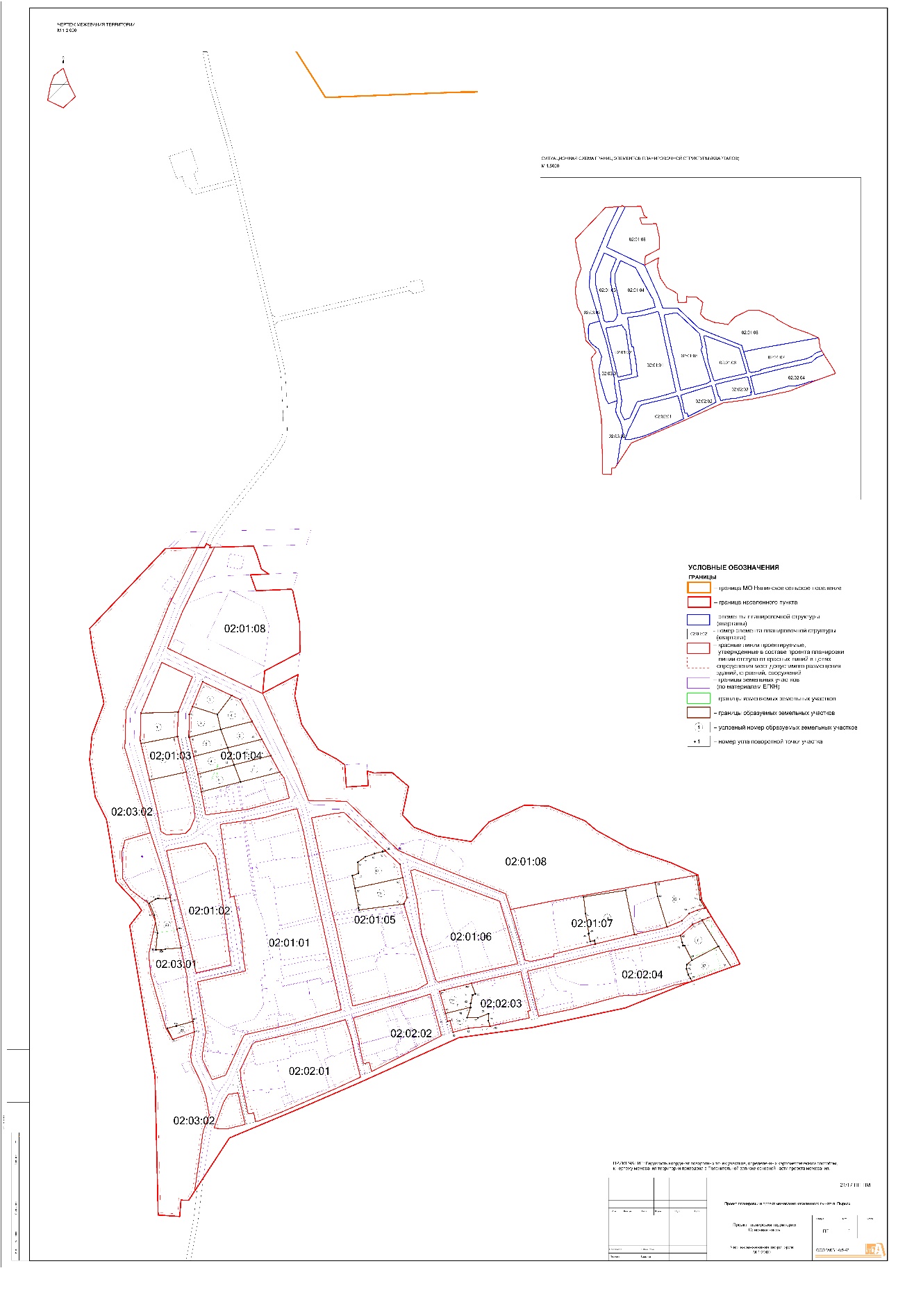 Приложение № 9 к постановлению главы сельского поселения Нялинское12.10.2020 г. № 58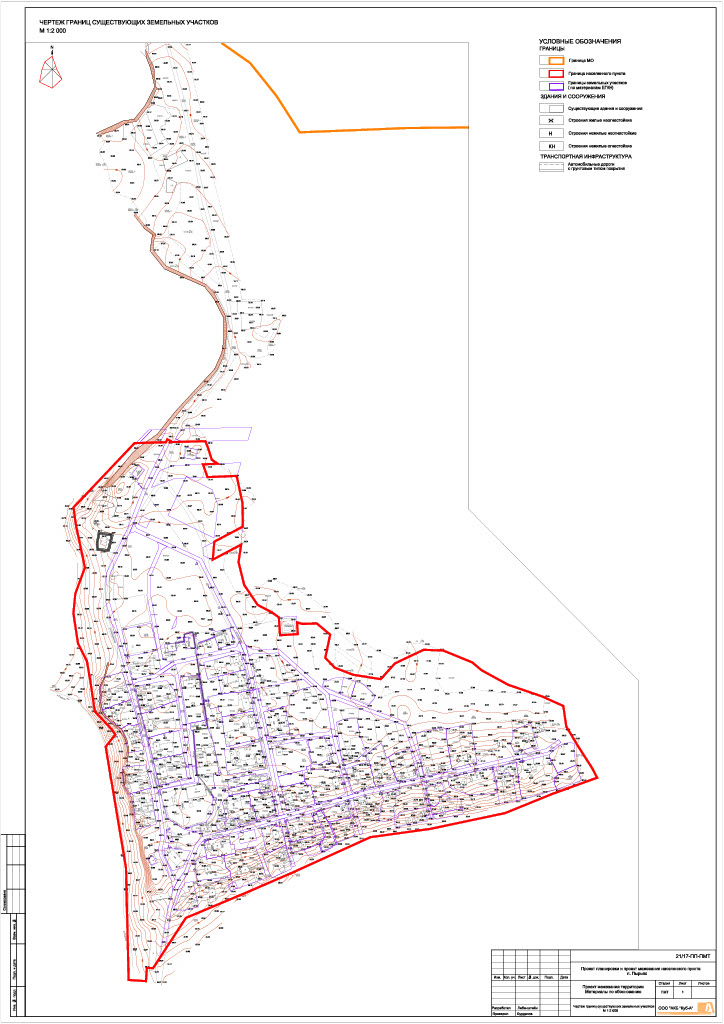 Приложение № 10 к постановлению главы сельского поселения Нялинское12.10. 2020 г. № 58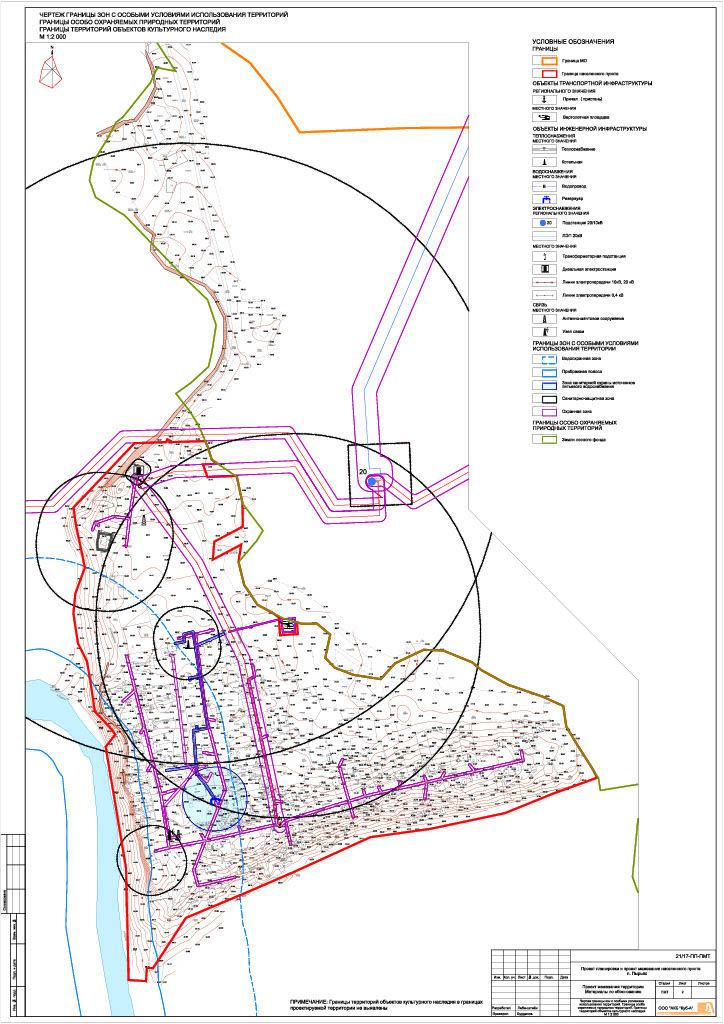 Приложение № 11 к постановлению главы сельского поселения Нялинское12.10.2020 г. № 58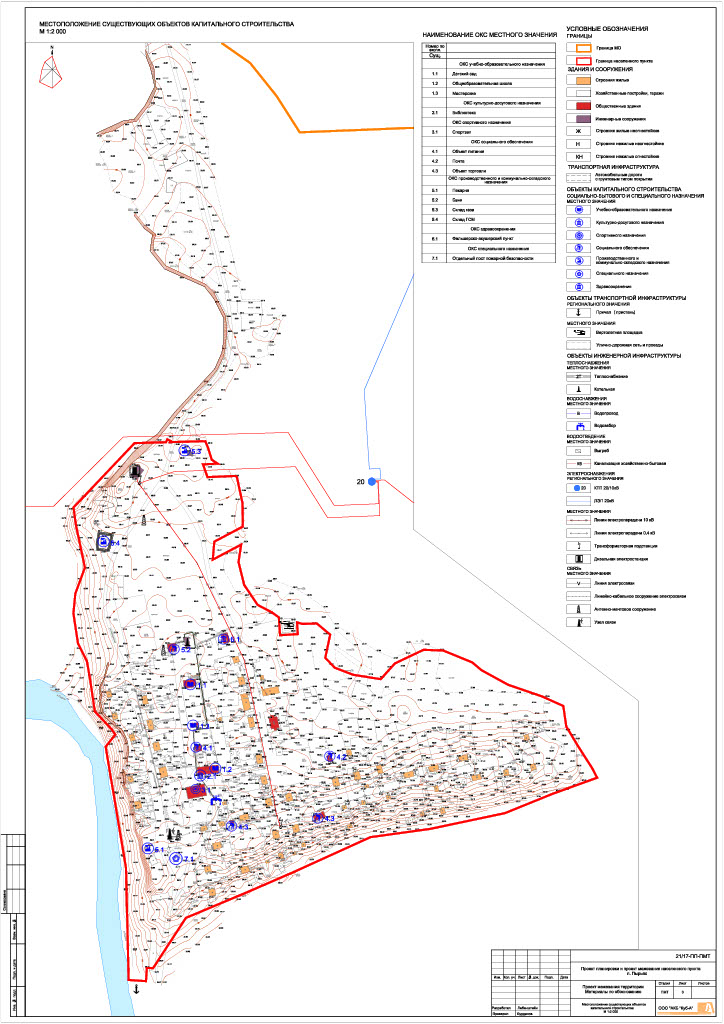 		Наименование документМасштабПРОЕКТ ПЛАНИРОВКИ ТЕРРИТОРИИПРОЕКТ ПЛАНИРОВКИ ТЕРРИТОРИИОсновная частьОсновная частьТекстовые материалы:Текстовые материалы:Положения о размещении объектов капитального строительства. Том 1А4Графические материалы:Графические материалы:1.1.Чертеж планировки территории. Функциональное зонирование, транспортная инфраструктура, красные линии, размещение объектов капитального строительстваМ 1:2000 Чертеж планировки территории. Инженерная инфраструктураМ 1:2000 Материалы по обоснованию  Материалы по обоснованию Текстовые материалы:Текстовые материалы:Материалы по обоснованию проекта планировки. Том 2. Книга 1.А4Графические материалы:Графические материалы:1.Схема расположения элемента планировочной структуры в генеральном плане населенного пунктаМ 1:20002.1.Схема использования территории в период подготовки проекта (опорный план) Схема границ территориальных зон и установленных регламентовМ 1:20002.2.Схема использования территории в период подготовки проекта (опорный план). Схема красных линий и линий регулирования застройкиМ 1:20002.3.Схема использования территории в период подготовки проекта (опорный план). Схема размещения объектов инженерной инфраструктурыМ 1:20003.Схема организации улично-дорожной сети и движения транспортаМ 1:20004.Схема границ зон с особыми условиями использования территории и границ территорий, подверженных риску возникновения чрезвычайных ситуаций природного и техногенного характера и воздействия их последствийМ 1:20005.Схема вертикальной планировки и инженерной подготовки территории.М 1:20006.1.Схема размещения инженерных сетей и сооружений (проект). Водоснабжение и водоотведениеМ 1:20006.2.Схема размещения инженерных сетей и сооружений (проект). Энергоснабжение и средства связи.7.Разбивочный чертеж красных линий и линий регулирования застройки.М 1:20008.Схема архитектурно-планировочной организации территорииМ 1:20009.Схема благоустройства, озеленения и ландшафтной организации территории М 1:2000Текстовые материалы:Перечень мероприятий по защите территории от чрезвычайных ситуаций природного и техногенного характера, проведения мероприятий по гражданской обороне и обеспечению пожарной безопасности. Том 2. Книга 2А4Графические материалы:1.Чертеж «Границы территорий, подверженных риску возникновения чрезвычайных ситуаций природного и техногенного характера и воздействия их последствий»М 1:20002.Чертеж «Организация гражданской обороны и защиты от чрезвычайных ситуаций»М 1:2000Текстовые материалы:Сбор и систематизация исходных данных. Том 2. Книга 3.Текстовые материалы:        Предложения по изменению регламентов застройки территории. Том 2. Книга 4Материалы согласования проектов планировки и проектов межевания. Том 2. Книга 5Графические материалы:1.Схема градостроительного зонирования территории планировочного микрорайона. Существующее положениеМ 1:20002. Предложения по изменению градостроительного зонирования (регламентов застройки территории) для внесения их в Правила землепользования и застройки территории населенного пунктаМ 1:2000ПРОЕКТ МЕЖЕВАНИЯ ТЕРРИТОРИИПРОЕКТ МЕЖЕВАНИЯ ТЕРРИТОРИИТекстовые материалы:Проект межевания территории. Том 3А4Графические материалы в Томе 3Чертеж межевания территорииМ 1:2000Условный номер кварталаНаименованиеПлощадь, га02:01:01зона малоэтажной жилой застройки1,9702:01:01зоны размещения объектов социального и коммунально-бытового назначения1,802:01:02площадь зоны малоэтажной жилой застройки0,9202:01:03площадь зоны малоэтажной жилой застройки0,7802:01:03площадь зоны транспортной инфраструктуры0,2802:01:04зоны малоэтажной жилой застройки1,0702:01:04зоны размещения объектов социального и коммунально-бытового назначения0,2902:01:04зоны инженерной инфраструктуры0,102:01:05зоны малоэтажной жилой застройки2,1502:01:05зоны улично-дорожной сети0,1202:01:06зоны малоэтажной жилой застройки0,8402:01:06зоны сельскохозяйственного назначения0,4802:01:07зоны малоэтажной жилой застройки1,5702:01:08зоны сельскохозяйственного назначения3,302:01:08зоны размещения объектов социального и коммунально-бытового назначения0,0702:01:08зоны инженерной инфраструктуры1,802:01:08зоны обслуживания объектов, необходимых для осуществления производственной и предпринимательской деятельности0,2902:01:08зоны озеленения общего пользования0,2702:01:08производственной зоны0,2702:02:01зоны малоэтажной жилой застройки1,3502:02:01зоны размещения объектов социального и коммунально-бытового назначения0,0502:02:01зоны озеленения общего пользования0,0802:02:01зоны улично-дорожной сети0,0702:02:02зоны малоэтажной жилой застройки0,702:02:03зоны малоэтажной жилой застройки0,6502:02:04зоны малоэтажной жилой застройки1,702:03:01зоны малоэтажной жилой застройки1,0902:03:02производственной зоны1,2102:03:02зоны размещения объектов социального и коммунально-бытового назначения0,1502:03:02зоны сельскохозяйственного назначения0,402:03:02зоны озеленения общего пользования2,25Обозн.Функциональная зонаПараметры зоныПараметры зоныОбозн.Функциональная зонага%Территория п.Пырьях, всего:34,31100Зоны жилой застройкиЖ2Зона застройки малоэтажными жилыми домами14,8043,14Зоны общественного использования объектов капитального строительстваО2Зона размещения объектов социального и коммунально-бытового назначения2,367,08О3Зона обслуживания объектов, необходимых для осуществления производственной и предпринимательской деятельности0,290,85Зоны производственной деятельностиП1Производственная зона1,54,37Зоны инженерной инфраструктурыИЗоны инженерной инфраструктуры1,915,57Зоны транспортной инфраструктурыТЗоны транспортной инфраструктуры0,280,82Зоны сельскохозяйственного использованияСх2Зона, занятая объектами сельскохозяйственного назначения4,1821,18Зоны иного назначенияТОПЗоны иного назначения, в соответствии с местными условиями8,9916,99Коэффициент застройки районов малоэтажной застройкиКоэффициент плотности застройки районов малоэтажной застройкиКоэффициент застройки районов индивидуальной жилой застройкиКоэффициент плотности застройки районов индивидуально жилой застройкиОбщая плотность застройки0,020,05--0,07Тип застройкиОбщая площадь, м.кв.%Малоэтажная индивидуальная жилая застройка104039Двухквартирные жилые дома75028Малоэтажные многоквартирные жилые дома88033Всего:2670100№ уч.Тип застройкиЭтажОбщая площадь, кв. м.Жилая площадь, кв. м.Население,человек1Двухквартирный жилой домдо 215010552Малоэтажные многоквартирные жилые домадо 3440308143Индивидуальный жилой дом2805634Индивидуальный жилой дом2805635Индивидуальный жилой дом2805636Индивидуальный жилой дом2805637Индивидуальный жилой дом2805638Индивидуальный жилой дом2805639Индивидуальный жилой дом28056310Индивидуальный жилой дом28056311Индивидуальный жилой дом28056312Двухквартирный жилой домдо 2150105513Двухквартирный жилой домдо 2150105514Двухквартирный жилой домдо 2150105515Двухквартирный жилой домдо 2150105516Малоэтажные многоквартирные жилые домадо 34403081417Индивидуальный жилой дом28056318Индивидуальный жилой дом28056319Индивидуальный жилой дом28056320Индивидуальный жилой дом280563№ОбъектПлощадьзастройки, кв. м.ЭтажОбщая площадь здания, кв. м.ВместимостьТерритория, гаОчередность1Детский сад на 15 мест-2-150,061 очередь2Общеобразовательные организации-2-500,251 очередь3Организации дополнительного образования--45030при школе1 очередь4Общедоступная библиотека----при школе1 очередь5Спортивный зал 5401540-0,171 очередь6Клуб360125050-1 очередь7Многофункциональный центр5002700-0,291 очередь8 Комплекс бытового обслуживания44013002 раб. места0,11 очередьПоказательЕд. изм.ПоказательПротяженность улично-дорожной сети, в т.ч.:км3,56улицы в жилой застройкекм3,4проездовкм0,16Протяженность велодорожек/велополоскм-Протяженность улично-дорожной сети, обслуживаемой общественным транспортомкм-Количество остановок общественного транспорташт.-Количество светофорных объектовшт.-Количество автомобилей в поселенииед.21Общее количество машиномест,шт.-Наличие речного транспортаед.9в т.ч. на приобъектных стоянках,м/м-в т.ч. расположенных вдоль проезжей частим/м-№ п/пНаименование показателяЕдиница измеренияСуществующая ситуацияС учетом проектных решений1ТерриторияТерриторияТерриторияТерриторияОбщая площадь земель в границах населенного пунктага34,3134,312НаселениеНаселениеНаселениеНаселениеОбщая численность населениячеловек334423Плотность населениячел./га9,712,33Жилищный фондЖилищный фондЖилищный фондЖилищный фондСредняя обеспеченность населения общей площадьюкв. м общей площади/чел.19,630Общий объем нового жилищного фонда, в том числе:тыс. кв. м общей площади-2,67- малоэтажныйтыс. кв. м общей площади-1,63- индивидуальный тыс. кв. м общей площади-1,04Общий объем жилищного фонда, в том числе:тыс. кв. м общей площади4,817,48- малоэтажныйтыс. кв. м общей площади4,236,02-индивидуальный тыс. кв. м общей площади0,581,46Общий объем ветхого аварийного жилого фондатыс. кв. м общей площади0,437-Общий объем сохраняемого жилищного фондатыс. кв. м общей площади4,3737,484Объекты социального и культурно-бытового обслуживанияОбъекты социального и культурно-бытового обслуживанияОбъекты социального и культурно-бытового обслуживанияОбъекты социального и культурно-бытового обслуживанияОбщеобразовательные школыобъект/мест1/501/50Детские дошкольные учрежденияобъект/мест1/151/15Центр детского творчестваобъект-1Спортивный комплексобъект-1Многофункциональный центр (общественно-торговый)объект-1Административный центр населенного пункта, в том числе:- административные помещенияобъект--- торговые площадиобъект22- отделения связиобъект11  - клубобъект11Учреждения для занятия творчеством и досугомобъект11Помещения для занятия спортомобъект11Учреждения торговликв. м торг. площади7878Учреждения общественного питанияобъект/посад. мест3030Учреждения бытового обслуживанияобъект115Объекты транспортной инфраструктурыОбъекты транспортной инфраструктурыОбъекты транспортной инфраструктурыОбъекты транспортной инфраструктурыАвтозаправочная станцияобъект-1Автостанцияобъект-16Объекты инженерной инфраструктурыОбъекты инженерной инфраструктурыОбъекты инженерной инфраструктурыОбъекты инженерной инфраструктурыКанализационная насосная станцияобъект-1Водопроводная насосная станцияобъект11Водопроводная сеть диаметром, ммлинейный объект5757Канализационный коллектор самотечный диаметром, ммлинейный объект--Канализационный коллектор напорный (в две нитки) диаметром, ммлинейный объект-75Распределительный пункт, кВ.объект--Трансформаторная подстанция, кВ.объект23Газорегуляторный пунктобъект11Очистное сооружение поверхностного стока закрытого типага/шт-1Номер точкиКоордината, ХКоордината, УДирекционныйуголМера линийм02:01:0102:01:0102:01:0102:01:0102:01:0111003385.602669116.0281°44'5"38,5621003391.142669154.1980°27'21"21,6631003394.732669175.5473°47'17"25,2841003401.792669199.8275°9'5"14,9351003405.622669214.2577°49'35"3,6661003406.392669217.83163°54'3"29,2771003378.272669225.95168°49'34"69,2781003310.312669239.37167°40'51"46,8791003264.522669249.37167°46'7"127,92101003139.502669276.4774°2'56"34,79111003129.942669243.0274°2'56"35,34121003120.232669209.0477°23'40"61,10131003106.892669149.42227°40'53"3,07141003104.832669147.15204°48'2"57,36151003052.762669123.0971°32'10"18,61161003046.942669105.41334°22'7"29,02171003073.042669092.72351°58'31"5,37181003078.362669091.978°48'31"32,13191003110.112669096.89350°35'8"67,36201003176.562669085.8777°14'42"65,31211003190.982669149.57350°39'29"14,79221003205.572669147.17354°30'4"36,81231003242.212669143.64349°15'55"37,06241003278.622669136.74349°24'44"11,81251003290.232669134.57257°9'48"5,22261003289.072669129.48352°3'48"97,4602:01:0202:01:0202:01:0202:01:0202:01:0211003350.702669044.6778°55'32"52,8621003360.862669096.55144°1'13"23,0431003342.212669110.09169°50'39"15,0941003327.362669112.75171°53'59"48,9751003278.882669119.65171°53'59"38,1161003241.152669125.02173°27'44"17,0471003224.222669126.96171°54'42"25,5181003198.972669130.55257°15'21"47,7091003188.442669084.03346°41'54"42,89101003230.182669074.16345°37'56"78,02111003305.762669054.80347°18'14"46,0702:01:0302:01:0302:01:0302:01:0302:01:0311003600.502669038.47155°24'2"45,0721003581.162669079.18202°16'18"50,2831003534.632669060.13181°26'24"32,6041003502.052669059.31166°32'26"48,4751003454.912669070.59166°47'4"46,0661003410.072669081.12175°15'4"15,8771003394.252669082.43203°30'50"15,3781003380.152669076.30224°51'11"9,4191003373.492669069.67266°3'36"25,13101003371.762669044.60300°54'18"8,52111003376.132669037.29349°53'57"24,48121003400.232669033.00346°32'31"99,07131003496.582669009.941°26'4"36,52141003533.082669010.8622°16'33"72,8502:01:0402:01:0402:01:0402:01:0402:01:0411003574.712669092.76115°24'9"55,021003551.122669142.44151°22'38"110,1431003454.432669195.20142°42'58"9,1441003447.162669200.74165°42'22"27,5451003420.472669207.54254°50'32"57,0561003405.552669152.48262°27'42"56,1371003398.192669096.83349°0'19"21,2581003419.052669092.79349°13'35"32,8791003451.342669086.64346°46'15"53,68101003503.602669074.351°26'20"27,92111003531.512669075.0522°16'57"46,6902:01:0502:01:0502:01:0502:01:0502:01:0511003394.312669237.1879°21'34"32,0821003400.242669268.7185°14'53"11,6931003401.202669280.36132°46'59"100,7741003332.762669354.32167°41'31"45,1251003288.672669363.94207°22'12"9,8361003279.942669359.42163°30'47"55,8771003226.372669375.30161°12'4"54,0981003174.682669391.23239°54'17"16,0591003166.632669377.34255°27'14"72,46101003148.432669307.20255°51'10"15,88111003144.552669291.80348°0'38"109,62121003251.782669269.03344°52'11"16,20131003267.352669264.82347°28'24"82,11141003347.512669247.01348°8'26"47,8202:01:0602:01:0602:01:0602:01:0602:01:0611003324.202669368.5174°59'22"5,7321003325.682669374.05110°28'53"120,1231003283.652669486.58163°7'26"33,1741003251.912669496.21164°15'8"53,0451003200.862669510.60257°30'0"15,4861003197.512669495.49257°36'36"19,3971003193.352669476.55257°16'20"46,7681003183.052669430.94255°20'51"27,0391003176.212669404.79317°23'13"4,58101003179.582669401.69342°49'19"63,15111003239.912669383.04352°24'50"45,8121003285.302669376.99347°41'41"39,8102:01:0702:01:0702:01:0702:01:0702:01:0711003272.662669500.8878°32'43"52,0621003283.002669551.9079°49'3"201,0431003318.542669749.77171°50'36"33,8541003285.122669754.45149°16'22"11,4451003275.192669760.35253°43'11"12,2161003271.792669748.70247°23'20"11,4871003267.372669738.10225°40'23"13,8881003257.672669728.17247°16'16"21,2391003249.472669708.59253°56'34"7,85101003247.302669701.05258°18'27"26,05111003242.022669675.54256°20'57"120,72121003213.532669558.23167°35'14"3,16131003210.442669558.91257°48'53"31,82141003203.722669527.79283°45'13"7,91151003205.602669520.11345°5'18"31,15161003235.702669512.09343°7'26"38,6202:01:0802:01:0802:01:0802:01:0802:01:0811003753.312669108.3988°26'50"13,1721003753.672669121.5688°26'32"38,5131003754.722669160.06175°25'46"11,2441003744.342669164.37162°37'33"15,2051003729.832669168.91162°42'26"5,7661003724.332669170.62124°20'24"11,8171003717.672669180.37267°30'16"24,1281003716.622669156.28160°44'40"22,3191003695.552669163.6487°36'38"46,30101003697.482669209.90124°21'42"2,66111003695.982669212.09168°3'23"7,58121003688.572669213.66143°24'19"0,01131003688.562669213.67168°0'19"2,8141003685.822669214.25168°1'23"19,71151003666.542669218.34167°43'13"14,73161003652.152669221.47179°35'53"38,23171003613.922669221.74242°14'51"52,88181003589.302669174.95185°8'47"29,8191003559.622669172.2762°14'1"53,01201003584.322669219.18188°44'3"28,9211003555.752669214.79166°15'34"38,65221003518.202669223.97146°9'45"39,76231003485.182669246.11117°49'48"27,07241003472.552669270.0387°24'21"0,01251003472.552669270.04125°36'54"13,7261003464.562669281.20176°7'32"29,5271003435.132669283.1986°23'41"29,19281003436.972669312.32356°35'32"19,43291003456.362669311.17106°24'24"9,31301003453.732669320.1088°25'57"23,77311003454.382669343.86129°56'31"28,56321003436.122669365.82192°2'45"38,94331003398.042669357.69136°40'9"22,37341003381.762669373.04111°7'28"32,72351003369.972669403.5798°59'5"22,99361003366.382669426.2839°30'51"0,01371003366.392669426.2998°58'42"23,01381003362.802669449.0141°55'58"1,13391003363.642669449.7741°55'58"16,74401003376.092669460.9642°14'45"17,09411003388.752669472.4564°35'50"33,55421003403.142669502.7664°45'48"17,34431003410.532669518.4490°0'0"0,02441003410.532669518.4664°36'5"1,35451003411.112669519.6892°12'25"32,47461003409.862669552.13112°17'28"51,68471003390.262669599.95130°21'23"19,43481003377.672669614.76118°47'1"49,88491003353.662669658.47108°57'7"59,75501003334.252669714.98114°18'13"38,17511003318.542669749.77259°49'3"201,04521003283.002669551.90258°32'43"52,06531003272.662669500.88343°7'26"21,69541003293.422669494.58291°36'19"96,49551003328.952669404.87291°28'53"24,28561003337.842669382.28293°45'19"32,84571003351.072669352.22313°29'44"94,54581003416.142669283.64271°23'51"50,73591003417.382669232.92339°52'24"42,2601003457.002669218.40335°41'24"112,04611003559.102669172.28295°13'52"16,9621003566.312669156.99295°33'19"122,82631003619.292669046.1922°15'43"53,18641003668.512669066.3426°22'42"94,6602:02:01(01)02:02:01(01)02:02:01(01)02:02:01(01)02:02:01(01)11003027.402669126.7581°16'1"12,7821003029.342669139.38166°57'59"42,8331002987.612669149.04256°5'55"24,6841002981.682669125.08272°50'35"17,3451002982.542669107.7620°10'1"36,7261003017.012669120.4231°21'6"12,1702:02:01(02)02:02:01(02)02:02:01(02)02:02:01(02)02:02:01(02)11003001.772669153.00347°46'15"43,4421003044.232669143.80251°20'58"3,1331003047.322669143.33256°19'18"12,6341003059.922669142.5225°20'37"36,0951003092.542669157.9747°37'48"6,0161003096.592669162.4174°45'58"2,7871003097.322669165.0976°32'41"35,1581003105.502669199.2876°45'26"53,9591003117.862669251.8073°43'55"31,62101003126.722669282.15162°23'49"25,21111003102.692669289.77167°52'41"22,62121003080.542669294.35165°7'15"9,23131003071.622669296.72166°7'37"22,10141003050.162669302.02245°26'51"35,15151003035.562669270.05246°23'23"80,21161003003.432669196.55249°6'22"33,48171002991.492669165.28277°46'37"2,22181002991.792669163.07346°25'7"11,34191003002.812669160.41261°59'32"7,4802:02:0202:02:0202:02:0202:02:0202:02:0211003128.652669292.6572°34'29"69,4421003149.452669358.9073°0'27"37,4531003160.392669394.71164°58'8"56,9741003105.372669409.48242°33'41"52,4351003081.222669362.95242°59'37"51,8561003057.672669316.76346°1'38"12,6171003069.902669313.71255°59'36"7,7381003068.002669306.22345°44'6"9,2891003077.032669303.92348°11'27"16,9101003093.572669300.47357°5'46"4,05111003097.612669300.26346°13'8"31,9602:02:0302:02:0302:02:0302:02:0302:02:0311003164.152669407.0273°53'16"6,521003165.962669413.2676°14'26"62,4431003180.812669473.9177°5'28"41,841003190.152669514.65166°3'41"53,1851003138.542669527.46258°47'52"3,7361003137.812669523.80165°54'17"9,271003128.892669526.04258°3'47"53,3581003117.852669473.84264°55'51"28,6191003115.332669445.34254°59'0"21,2101003109.822669424.87344°57'35"16,0111003125.282669420.71254°54'32"3,14121003124.4692669417.68344°58'0"41,0902:02:0402:02:0402:02:0402:02:0402:02:0411003190.852669523.5076°8'57"82,6421003210.632669603.7476°1'56"28,4231003217.492669631.3278°37'42"41,6941003225.712669672.1977°6'57"55,7251003238.142669726.5147°31'47"21,7961003252.852669742.5867°2'57"27,0171003263.382669767.45149°16'22"9,2581003255.432669772.18147°27'15"47,7391003215.192669797.86125°56'31"16,61101003200.392669805.41250°9'2"68,62111003177.102669740.87258°3'0"24,67121003171.992669716.74250°51'36"17,28131003166.3222669700.42255°3'24"23,29141003160.322669677.91263°11'7"11,69151003158.932669666.31269°46'38"13,42161003158.882669652.83259°52'4"8,01171003157.482669645.01254°38'12"62,09181003141.032669585.14258°16'16"47,86191003131.302669538.28346°3'41"61,3502:03:0102:03:0102:03:0102:03:0102:03:0111003374.352669023.34161°58'54"63,0721003314.372669042.85165°29'1"26,3331003288.882669049.45165°57'41"3,5541003285.442669050.31167°23'33"40,0951003246.322669059.06168°22'44"63,5461003184.082669071.86175°51'51"22,671003161.542669073.49170°14'7"51,9581003110.272669081.90250°38'28"30,5891003100.142669053.04329°5'50"17,29101003114.972669044.16344°3'59"74,01111003186.142669023.84354°32'13"27,03121003213.052669021.2711°37'45"44,18131003256.322669030.18337°46'50"27,31141003281.612669019.85307°12'27"28,77151003299.002668996.94325°30'3"18,22161003314.012668986.62358°43'33"35,81171003349.812668985.8314°35'38"15,22181003364.542668989.6673°28'13"4,25191003365.732668993.6772°20'10"1,42201003366.162668995.0273°52'13"29,4802:03:0202:03:0202:03:0202:03:0202:03:0211003752.702669085.75206°17'47"84,8621003676.622669048.15202°10'11"151,1531003536.642668991.12181°50'25"50,2541003486.4182668989.50163°11'59"117,0651003374.352669023.34253°52'13"29,4861003366.162668995.02252°20'10"1,4271003365.732668993.67253°28'13"4,2581003364.542668989.66194°35'38"15,2291003349.812668985.83178°43'33"35,81101003314.012668986.62145°30'3"18,22111003299.002668996.94127°12'27"28,77121003281.612669019.85157°46'50"27,31131003256.322669030.18191°37'45"44,18141003213.052669021.27174°32'13"27,03151003186.142669023.84164°3'59"74,01161003114.972669044.16149°5'50"17,29171003100.142669053.0470°38'28"30,58181003110.272669081.90189°15'44"31,48191003079.212669076.83172°1'16"10,55201003068.762669078.30154°21'0"30,46211003041.302669091.48161°34'41"18,0221003024.232669097.17170°1'6"24,7231002999.902669101.45200°28'22"22,95241002978.402669093.42188°11'44"80,26251002898.962669081.98113°10'11"14,53261002886.802669074.03271°44'31"10,2271002887.112669063.84183°56'53"21,81281002865.352669062.32273°59'0"28,65291002867.342669033.75258°40'7"183,91301003051.202669029.48250°29'51"203,07311003251.492668995.9538°31'31"25,44321003271.392669011.80325°44'10"10,43331003280.012669005.93316°51'9"40,77341003309.762668978.04251°40'3"52,94351003362.142668970.37250°3'54"30,36361003392.052668965.13333°34'40"33,52371003422.062668950.22251°27'3"40,62381003462.232668944.18251°43'41"9,29391003471.422668942.845°35'4"32,55401003503.822668946.0120°21'18"45,08411003546.092668961.69349°9'26"8,02421003553.972668960.18348°5'0"64,8431003617.372668946.80352°14'30"28,48441003645.592668942.9643°31'19"146,15451003751.562669043.6092°49'18"2,03461003751.462669045.6387°2'47"5,82471003751.762669051.4588°26'5"34,32№ п/пНаименование водотокаКуда впадает, с какого берега, на каком километре от устьяДлина реки, кмПлощадь водо-сбора, км2Ширина, мШирина, мШирина, м№ п/пНаименование водотокаКуда впадает, с какого берега, на каком километре от устьяДлина реки, кмПлощадь водо-сбора, км2водо-охран-ной зоныпри-бреж-ной защит-ной полосыбере-говой полосы общего пользо-ванияИртышский бассейновый округИртышский бассейновый округ1Пырь-Ях25 км по пр. берегу протока Северная1115952005020№ п/пНаименование существующих предприятийС33Сельское кладбище традиционного захоронения50Пекарня100Баня50Склад ГСМ100Склад газа50Вертолетная площадка300№ п/пНаименование документаНазвание зоны с особыми условиями использования территорииРазмер, м1СанПиН 2.1.41110.02 «Зоны санитарной охраны источников водоснабжения и водопроводов питьевого назначения»Санитарно-защитная полоса водопровода102Постановление Правительства Российской Федерации от 24.01.2009 №160 «О порядке установления охранных зон объектов электросетевого хозяйства и особых условиях использования земельных участков, расположенных в границах таких зонохранная зона ЛЭП 10 кВ10, 5 (для линий с самонесущими или изолированными проводами, размещенными в границах населенных пунктов)3Постановление Правительства Российской Федерации от 24.01.2009 №160 «О порядке установления охранных зон объектов электросетевого хозяйства и особых условиях использования земельных участков, расположенных в границах таких зонохранная зона ЛЭП 0,4 кВ24Постановление Правительства Российской Федерации от 20.11.2000 №878 «Правила охраны газораспределительных сетей»Охранная зона газораспределительной сети3 (от газопровода со стороны провода) 2 (с противоположной стороны)5Водный кодекс РФПрибрежно-защитная полоса506Водный кодекс РФВодоохранная зона2007СанПиН 2.1.4.1110-02 «Зоны санитарной охраны источников водоснабжения и водопроводов питьевого назначения»Зоны санитарной охраны источников водоснабжения508СанПин 2.2.2/2.2.2.1200-03, п. 2.9 Санитарно-защитные зоны и санитарная классификация предприятий, сооружений и иных объектовСанитарно-защитная зона вертолетной площадки3009СанПин 2.2.2/2.2.2.1200-03 Санитарно-защитные зоны и санитарная классификация предприятий, сооружений и иных объектовСанитарно-защитная зона места традиционного захоронения50 (сельские кладбища)№ п/пПоказательна 01.01.17 года1.Общая площадь жилищного фонда, всего – кв.м4811,1-муниципальный3270,4-ведомственный, государственный--частный1540,7-другой (бесхозный)-2.Ветхий и аварийный жилищный фонд: -общая площадь - кв.м636,33.Средняя обеспеченность (кв.м общ. пл./чел)19,64.Состоят в общем списке на получение жилья-семей3-человекПлощадьГодыГодыГодыГодыГодыГодыПлощадь201120122013201420152016Зданий000000в т.ч. жилых помещений000000№ п/пНаименование учрежденияМестоположениеКоличество учащихсяфактическое/проектное1МКДОУ ХМР "Детский сад "Колобок" п.Пырьях"п.Пырьях, ул. Набережная, д.19н/д/15Итого:н/д/15№ п/пНаименование учрежденияМестоположениеКоличество мест фактическое/проектное1МКОУ ХМР "ООШ п.Пырьях"п.Пырьях, ул. Набережная, д.4н/д/50Итого:н/д/50№ п/пНаименование учрежденияМестоположениеКоличество мест фактическое/проектное1Мастерские при МКОУ ХМР "ООШ п.Пырьях"п.Пырьях, ул. Набережная, д.4н/д/15Итого:н/д/15№ п/пНаименование учрежденияМестоположениеМощность, коек/посещений в смену/объектов1Фельдшерско-акушерский пункт (ФАП) п.Пырьях, ул. Ягодная, д.12н/дИтого:н/д№ п/пНаименование учреждения,кол-во объектовМестоположениеВместимость(мощность)объектов/общая площадь1Объект питания при МКОУ ХМР "ООШ п.Пырьяхп.Пырьях, ул. Набережная, д.7б10 мест2Сельское отделение почтовой связип.Пырьях, ул.Набережная, д.29н/д3Объекты торговли п.Пырьях, ул. Лесная 17п.Пырьях, ул. Лесная 848 кв. м торговой площади4Пекарняп.Пырьяхн/д5Баня п.Пырьях, ул. Набережная15 мест№ п/пНаименование учреждения,кол-во объектовМестоположениеВместимость ед.хранеия /мест1Муниципальное казенное учреждение Ханты-Мансийского района "Централизованная библиотечная система" Отделение п.ПырьяхВ помещении школы.п.Пырьях, ул. Набережная, д.44109 единиц хранения/н/дИтого:4109 единиц хранения/н/д№ п/пНаименование учреждения,кол-во объектовМестоположениеВместимость(мощность)объектов/общая площадь1Склад газап.Пырьяхн/д2Котельнаяп.Пырьях, ул.Ягодная, 140,52 Гкал/час3Водонапорная башняп.Пырьях, ул. Лесная, д. 4№ п/пНаименование учрежденияМестоположениеВместимость/общая площадь1Добровольная пожарная дружинап.Пырьях, ул.Ягодная2 автомобиля№ п/пНаименование учрежденияМестоположениеплощадь, кв.м.\мест1Спортзал п.Пырьях, ул. Набережная, д.5540/н/дИтого:540/н/дN п/пНаименование учреждений и предприятийЕдиница измеренияСуществующая емкость всегоНа 1 тыс.жителейНорма СНиП на 1000 жителей*Уровень обеспеченности, %1.Детские дошкольныеучреждениямест1417исходя из охвата детскими учреждениями 70% детей дошкольного возраста1002.Общеобразовательные школымест5025исходя из обеспеченности основным общим образованием 100%1003.Внешкольные учреждениямест381040% от общего числа школьников-4.Больницакоек--Определяются заданием на проектирование -5.Поликлиникапос/см--Определяются заданием на проектирование-6.Дом культуры и клубыобъект112001007Библиотекиобъект1111008Магазины смешанной торговликв.м торговой площади4874300659Предприятия общественного питанияпос.мест3010403310Предприятия бытового обслуживания населенияраб.мест-27-11Спортивные залы общего пользованиякв.м540208010012Плоскостные сооружениякв.м----13Банимест1527100Год2015 г.2016г.Численность244245ПоказателиЕд. изм.п. ПырьяхСреднегодовая численность постоянно проживающего населениячеловек245Численность постоянно зарегистрированного населения на конец годачеловек246Численность постоянно проживающего населения на конец года, в том числе по полу отдельного возрастачеловек246Численность постоянно проживающего населения моложе трудоспособного возраста человек54доля жителей моложе трудоспособного возраста%22Численность постоянно проживающего населения трудоспособного возрастачеловек154доля жителей трудоспособного возраста.%62,6Численность постоянно проживающего населения старше трудоспособного возрастачеловек38доля жителей старше трудоспособного возраста%15,4НаселениеНаселениеНаселениеоба поламужчиныженщиныВсего246122124в т.ч. в возрасте0000121122023-51275653273218-132291314-1584416-1810461931220-24189925-29167930-342113835-39169740-44146845-491981150-5421111055-592316760-64127565-6994570 лет и старше1019ОбразованиеЧисленностьвысшее7,5незаконченное высшее0среднее профессиональное36,7среднее общее13,6неполное среднее37,2начальное5,0ЧисленностьХанты31Манси0Ненцы0Эвенки0др.0Всего31Населенные пунктыСущ. жилфонд,тыс. м21 очередь1 очередь1 очередьРасчетный срокРасчетный срокРасчетный срокНаселенные пунктыСущ. жилфонд,тыс. м2Числ. населения, чел.Жил. обеспе-ченность, м2/чел.Проект. жилфондЧисл. населения, чел.Жил. обеспе-ченность, м2/чел.Проект. жилфонд,тыс. м2п.Пырьях4 060243245,86242307,3Всего4 060243245,86242307,3ПоказателиЕд. изм.на 01.01.2017 Количество малых и микропредприятий на конец года всего, в том числе по видам экономической деятельности:единиц2добыча полезных ископаемыхединицобрабатывающие производства (хлеб, лес, товарно-пищевая, рыбная продукция)единиц1строительствоединиц1оптовая и розничная торговля, ремонт автотранспортных средств, бытовых изделий и предметов личного пользования единицсельское хозяйствоединицпредоставление прочих коммунальных, социальных и персональных услугединицобщественное питаниеединицплатные услуги, в том числе бытовыеединицоперации с недвижимым имуществомединицпрочиеединицЧисленность работников, занятых на малых и микропредприятиях на конец года всего, в том числе по видам экономической деятельности:человек2добыча полезных ископаемыхчеловекобрабатывающие производства (хлеб, лес, товарно-пищевая, рыбная продукция)человек1строительствочеловек1оптовая и розничная торговля, ремонт автотранспортных средств, бытовых изделий и предметов личного пользования человексельское хозяйствочеловекпредоставление прочих коммунальных, социальных и персональных услугчеловекобщественное питаниечеловекплатные услуги, в том числе бытовыечеловекоперации с недвижимым имуществомчеловекпрочиечеловекОборот субъектов малого предпринимательствамлн.руб21,6Численность граждан (физических лиц), занимающихся индивидуальной предпринимательской деятельностьючеловек11Число занятых (работающих) у граждан, занимающихся индивидуальной предпринимательской деятельностьючеловек21ПоказателиЕд. изм.на 01.01.2017 Наличие действующих хозяйств всех категорий, в том числе:единиц81крестьянско-фермерские хозяйстваединиц-сельскохозяйственные предприятияединиц-хозяйства населения, в том числе: единиц81 имеющих скот, лошадей, птиц и т.д.единиц11Площадь сельскохозяйственных угодий га-Площадь уборки урожая в хозяйствах всех категорийга-картофельга-овощи (открытого и закрытого грунта)га-Урожайность в хозяйствах всех категорий-картофельц\га-овощи (открытого и закрытого грунта)ц\га-Поголовье крупного рогатого скота в хозяйствах всех категорий, из них:  голов-имеющих коровголов-Поголовье овец из них: голов-маточное поголовьеголов-Поголовье свиней голов-Поголовье птицыголов-Поголовье лошадейголов-Поголовье оленейголов-Поголовье кроликовголов-Произведено продукции в хозяйствах всех категорий-мясо скота и птицы в живом весе тонн-молокотонн-яйцатыс. шт.-картофельтонн-овощи (открытого и закрытого грунта)тонн-Объем выданных субсидий тыс.руб-Наличие сельскохозяйственной техники в сельскохозяйственных предприятиях всего, в том числе:единиц-трактораединиц-грузовые автомобилиединиц-другая уборочная техникаединиц-ПРОЕКТ МЕЖЕВАНИЯ ТЕРРИТОРИИПРОЕКТ МЕЖЕВАНИЯ ТЕРРИТОРИИТекстовые материалы:Пояснительная записка. Том 3А4Графические материалы в Томе 31.1 Основная часть1. Чертеж межевания территорииМ 1:20001.2 Материалы по обоснованию1. Границы существующих земельных участковМ 1:20002. Границы зон с особыми условиями использования территорий. Границы особо охраняемых природных территорий. Границы территорий объектов культурного наследияМ 1:20003. Местоположение существующих объектов капитального строительстваМ 1:2000№ п/пНаименование существующих предприятийС33Сельское кладбище традиционного захоронения50Пекарня100Баня50Склад ГСМ100Склад газа50Вертолетная площадка300Котельная50Водозабор50Водоочистные сооружения50№ п/пНаименование водотокаКуда впадает, с какого берега, на каком километре от устьяДлина реки, кмПлощадь водосбора, км2Ширина, мШирина, мШирина, м№ п/пНаименование водотокаКуда впадает, с какого берега, на каком километре от устьяДлина реки, кмПлощадь водосбора, км2водо-охран-ной зоныпри-бреж-ной защит-ной полосыбере-говой полосы общего пользо-вания1р. Пырь-Ях25 км по пр. берегу протока Северная1115952005020Кадастровый номер земельного участкаМестоположение (адрес)Площадь, кв.мРазрешенное использованиеФорма собственности86:02:0401001:162АО Ханты-Мансийский Автономный округ - Югра, р-н Ханты-Мансийский, п. Пырьях54под пастбищаНет данных86:02:0401001:437Ханты-Мансийский автономный округ - Югра, Ханты-Мансийский район, п. Пырьях, ул. Лесная, д. 411488для строительства индивидуального жилого домаНет данных86:02:0000000:6965Ханты-Мансийский автономный округ - Югра, Ханты-Мансийский район, п. Пырьях, ул. Лесная, д. 41А1068малоэтажная жилая застройка (для строительства индивидуального жилого дома)Собственность публично-правовых образований86:02:0401001:390Ханты-Мансийский автономный округ - Югра, Ханты-Мансийский район, п. Пырьях, ул. Набережная, д. 121164Для обслуживания многоквартирного жилого домаНет данных№ ЗУ на чертежеУсловный номер образуемого земельного участкаВид разрешенного использованияПлощадь, кв.м.1ЗУ1Малоэтажная многоквартирная жилая застройка1795,302ЗУ2Малоэтажная многоквартирная жилая застройка2419,873ЗУ3Для индивидуального жилищного строительства1237,254ЗУ4Для индивидуального жилищного строительства1150,585ЗУ5Для индивидуального жилищного строительства1162,216ЗУ6Для индивидуального жилищного строительства1200,007ЗУ7Для индивидуального жилищного строительства1264,438ЗУ8Для индивидуального жилищного строительства1221,769ЗУ9Для индивидуального жилищного строительства1165,7410ЗУ10Для индивидуального жилищного строительства1161,9811ЗУ11Для индивидуального жилищного строительства1244,4612ЗУ12Малоэтажная многоквартирная жилая застройка2117,5113ЗУ13Малоэтажная многоквартирная жилая застройка2083,5814ЗУ14Малоэтажная многоквартирная жилая застройка3586,1315ЗУ15Малоэтажная многоквартирная жилая застройка2949,6516ЗУ16Для индивидуального жилищного строительства1246,3317ЗУ17Для индивидуального жилищного строительства1066,9618ЗУ18Для индивидуального жилищного строительства1500,0019ЗУ19Для индивидуального жилищного строительства1500,0020ЗУ20Для индивидуального жилищного строительства1868,4521ЗУ21Земельный участок общего пользования (детская игровая площадка)494,54№ ЗУ на чертежеУсловный номер образуемого земельного участкаВид разрешенного использованияПлощадь, кв.м.22ЗУ22Земельный участок общего пользования (детская игровая площадка)494,54№ по пл.КоординатыКоординатыКоординатыКоординатыКоординатыКоординаты№ по пл.Х:Y:Х:Y:111003533.082669010.8621003534.632669060.13131003496.582669009.9441003492.842669010.84151003502.052669059.31241003492.842669010.8451003502.052669059.31261003444.492669022.4971003454.912669070.59381003428.862669090.9191003441.952669142.933101003451.342669086.64111003452.472669086.373121003464.552669134.394111003452.472669086.37121003464.552669134.394131003475.832669080.88141003487.152669125.845131003475.832669080.88141003487.152669125.845151003501.192669074.92161003511.632669116.596151003501.192669074.92161003511.632669116.596171003503.602669074.35181003531.512669075.056191003542.042669079.37201003531.322669112.127191003542.042669079.37201003531.322669112.127211003574.712669092.76221003556.442669131.228161003511.632669116.59201003531.322669112.128221003556.442669131.22231003551.122669142.448241003522.112669158.279161003511.632669116.59241003522.112669158.279141003487.152669125.84251003498.542669171.1310141003487.152669125.84251003498.542669171.1310121003464.552669134.39261003476.782669183.0111121003464.552669134.39261003476.782669183.011191003441.952669142.93271003455.022669194.8812281003350.512669335.14291003349.562669331.5012301003346.822669320.78311003342.552669308.7612321003335.592669298.69331003320.662669299.3412341003317.362669291.24351003332.762669354.3212361003314.912669358.22371003301.042669294.6713361003314.912669358.22371003301.042669294.6713381003274.672669299.59391003288.672669363.9413401003279.942669359.42411003272.042669300.0714421 003 226.962 669 613.52431 003 231.512 669 612.5414441003230.232669606.65451003240.732669604.5314461003240.822669605.02471003267.132669600.6214481 003 289.472 669 598.06491 003 298.172 669 653.6414501 003 239.552 669 665.4215511003249.472669708.59521003290.312669696.0815531003308.312669692.84541 003 318.202 669 747.8315551 003 285.422 669 752.54561 003 274.762 669 758.8715571 003 271.792 669 748.70581 003 267.372 669 738.1015591 003 257.672 669 728.1716601 003 258.202 669 755.21611 003 252.852 669 742.5816621 003 238.142 669 726.51631 003 229.012 669 728.8216641 003 224.752 669 729.97651 003 224.952 669 731.8916661 003 205.402 669 741.70671 003 223.722 669 776.7917671 003 223.722 669 776.79681 003 196.272 669 793.9917691003177.432669741.80701003181.492669739.4417711 003 186.422 669 736.57721 003 193.912 669 734.3717731003199.502669734.9118741003142.852669447.91751003142.452669447.8918761003129.342669443.58771003129.032669457.6518781003134.382669471.87791003125.152669471.5718801003117.862669473.86811003117.852669473.8418821003115.332669445.34831003109.832669424.8618841003125.282669420.71851003124.472669417.6718861 003 134.832 669 414.8919861 003 134.832 669 414.89871 003 164.162 669 407.0219881 003 165.962 669 413.27891 003 174.752 669 449.1919901 003 160.682 669 454.43911 003 159.362 669 450.8619921 003 147.992 669 448.19741003142.852669447.9120   1001003281.192669021.961011003286.312669030.3920   1021003287.472669033.591031003286.922669043.7320   1041003288.882669049.451051003283.422669050.7620   1061003246.332669059.061071003221.972669064.0720   1081003220.172669043.071091003219.362669037.7520	   1101003219.172669030.691111003241.482669032.6520   1121003265.282669028.6221   1131003114.962669045.791141003118.192669057.8121   1151003124.092669079.621161003110.282669081.9021   1171003100.132669053.05